PRZEDMIOTOWE  ZASADY OCENIANIA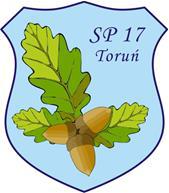                       Z  HISTORII                          KLASA VII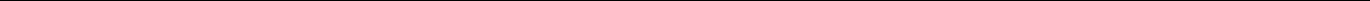 SZKOŁA PODSTAWOWA NR 17 W TORUNIU1. Przedmiotowe zasady oceniania opracowano w oparciu o:Program nauczania:„Wczoraj i dziś”. Program nauczania ogólnego historii w klasach 4 – 8 szkoły podstawowej.Wewnątrzszkolne Zasady Oceniania.Cele przedmiotowych zasad oceniania.Sprawdzenie poziomu opanowania wiedzy i zdobytych umiejętności.Mobilizowanie ucznia do dalszej pracy.Stymulowanie rozwoju ucznia.Dostarczanie rodzicom i nauczycielom informacji o postępach, trudnościach, specjalnych uzdolnieniach ucznia.Diagnozowanie poziomu nauczania.Cele edukacyjne.Zainteresowanie uczniów przeszłością.Dostarczenie wiedzy, która umożliwi ukształtowanie poprawnych wyobrażeń o życiu w przeszłości, zrozumienie natury ludzkiej i motywów postępowania minionych pokoleń.Pomoc w zrozumieniu złożoności współczesnego świata i odnalezieniu w nim własnego miejsca.Rozwijanie poczucia przynależności do rodziny, społeczności lokalnej, grupy etnicznej, religijnej, narodu, państwa, społeczności europejskiej i światowej.Umożliwienie uczniom zrozumienie innych ludzi i społeczeństw;kształtowanie szacunku i przywiązania do własnego państwa i rodzimej kultury, zarazem szacunku i tolerancji dla innych państw i kultur.Dostarczenie wzorców osobowych z przeszłości, wprowadzenie uczniów w świat wartości ogólnoludzkich sprzyjających wychowaniu prawego człowieka i aktywnego i świadomego swych praw i obowiązków obywatela.4. Obszary aktywności podlegające ocenie.Na lekcjach historii oceniane będą:czytanie mapy i korzystanie z atlasu,czytanie ze zrozumieniem (tekstu z podręcznika),analiza prostego tekstu źródłowego,posługiwanie się podstawowymi pojęciami z zakresu chronologii, obliczanie czasu wydarzeń, długości ich trwania, umieszczenie ich na taśmie czasu,umiejętność łączenia faktów, myślenia przyczynowo – skutkowego, porównania epok, ustrojów politycznych, społecznych i gospodarczych na przestrzeni dziejów,wykorzystanie ilustracji, filmu, nagrania audio jako źródła informacji (dokonanie opisu w formie ustnej lub pisemnej),umiejętność narysowania drzewa genealogicznego,wypowiedzi ustne,wypowiedzi pisemne (zadania domowe, wypracowania na tematy historyczne),sprawdziany pisemne (testy, sprawdziany, kartkówki),zaangażowanie i wkład pracy ucznia,udział w konkursach historycznych,konstruowanie prostych zagadek historycznych (krzyżówek, rebusów),praca w grupie rówieśniczej,prowadzenie zeszytu przedmiotowego.5. Sprawdzanie i ocenianie osiągnięć uczniów.Formy aktywności:odpowiedzi ustnesamodzielna praca na lekcjipraca domowa (krótko lub długoterminowe)zeszyt przedmiotowyprace klasowe (testy)sprawdzianykartkówkiprzygotowanie do lekcjidrzewo genealogiczneanaliza tekstu źródłowegopraca z mapą historycznąudział w konkursach historycznych 2.Formy wypowiedzi:► wypowiedzi pisemne:praca klasowa, test – z określonego materiału poprzedzona powtórzeniem, zapisana w dzienniku i zapowiedziana z tygodniowym wyprzedzeniem,kartkówka – niezapowiedziana praca obejmująca materiał z 1 – 3 ostatnich jednostek lekcyjnych,prace domowe ucznia podlegają sprawdzeniu, ale nie zawsze ocenie w formie stopnia.► wypowiedzi ustne: odpowiedzi z ostatnich 3 lekcji, aktywność na lekcji.Sposoby oceniania:stopniempochwałąoceną opisowąplusami/minusamiwyróżnienie: eksponowanie prac na wystawkach, gazetkach klasowychSkala ocen:ocena celująca – 6ocena bardzo dobra – 5ocena dobra – 4ocena dostateczna – 3ocena dopuszczająca – 2ocena niedostateczna – 1Ocenę ze sprawdzianów ustala się w skali procentowej.0% - 29% - niedostateczny30% - 49% - dopuszczający50% - 69% - dostateczny70% - 89% - dobry90% - 99% - bardzo dobry100% - celującyKryteria ocen:rozwiązywania konkretnych problemów zarówno	w stopniu wykraczającym pozaw czasie lekcji, jak i pracy pozalekcyjnej.	poznany w czasie lekcji.5. Spełnia jeden z warunków pkt. A lub b:a). Bierze aktywny udział w konkursach, wktórych jest wymagana wiedza historyczna.Odnosi w nich sukcesy.b). Jest autorem pracy wykonanej dowolnątechniką o dużych wartościach poznawczych idydaktycznych.Potrafi nie tylko poprawnie rozumować kategoriami ściśle historycznymi (przyczyny – skutki), ale również umie powiązać problematykę historyczną z zagadnieniami poznawanymi wczasie lekcji przedmiotu. Umie powiązać dziejewłasnego regionu z dziejami Polski lubpowszechnymi.Wyraża samodzielny, krytyczny (w stopniu odpowiednim do wieku) stosunek do określonych zagadnień z przeszłości. Potrafi udowodnić swojezdanie używając odpowiedniej argumentacjibędącej skutkiem nabytej samodzielnie wiedzy.7. Zasady PZO.Ocenianie jest:systematycznerzetelnesprawiedliweUczeń ma prawo jednokrotnie w ciągu semestru zgłosić nieprzygotowanie do lekcji, np.brak pracy domowejbrak zeszytubrak pomocy potrzebnych do lekcjiniegotowość do odpowiedziNieprzygotowanie nie dotyczy zapowiedzianych prac klasowychsprawdzianów.Po wykorzystaniu limitu określonego powyżej, uczeń otrzymuje za każde nieprzygotowanie ocenę niedostateczną. Uczeń nie ponosi żadnych konsekwencji, jeśli zgłosi brak przygotowania, które nastąpiło z ważnych przyczyn , potwierdzonych pisemnie przez rodzica/prawnego opiekuna.Uczeń winien każde nieprzygotowanie zgłosić przed lekcją.Aktywność na lekcji, np. częste zgłaszanie się, udzielanie poprawnych odpowiedzi, aktywna praca w grupach może być oceniana plusami „+” (za 5 „+” uczeń otrzymuje ocenę bardzo dobrą).Uczeń, który opuścił sprawdzian, pisze go w terminie ustalonym przez nauczyciela.Uczeń może poprawić ocenę niedostateczną ze sprawdzianu w terminie uzgodnionym z nauczycielem – w ciągu 2 tygodni od jej otrzymania. Poprawa nie dotyczy innych stopni oraz kartkówek..Spisywanie na sprawdzianie jest jednoznaczne z otrzymaniem ocenyniedostatecznej.Jeśli uczeń ma trudności w opanowaniu materiału, ma prawo do pomocy ze strony nauczyciela lub innego ucznia. Warunkiem jest aktywna obecność na lekcji lub usprawiedliwiona dłuższa nieobecność.Nie ocenia się ucznia po dłuższej nieobecności w szkole. Okres ten trwaod 3 do 7 dni ( w zależności od długości absencji).8. Informowanie o ocenach.Wszystkie oceny są jawne i wystawione według ustalonych kryteriów.Wszystkie pisemne uwagi nauczyciela oraz oceny powinny być przez rodzica/prawnego opiekuna podpisane.W przypadku trudności w nauce, częstszego nieprzygotowania do lekcji, lekceważącego stosunku do przedmiotu – rodzice informowani będą podczasorganizowanych indywidualnych spotkań z nauczycielem. Nauczyciel wówczas wskaże sposoby pomocy uczniowi w nauce.Uczeń ma prawo zapoznać się z uzasadnieniem ustalonej oceny.O przewidywanej ocenie półrocznej lub rocznej uczeń informowany jest ustnie na miesiąc przed klasyfikacyjną radą pedagogiczną.O ocenie niedostatecznej rodzice/opiekunowie ucznia informowani są w formie pisemnej na miesiąc przed klasyfikacyjną radą pedagogiczną. Za pisemne poinformowanie rodziców/opiekunów odpowiada wychowawca.Tydzień przed radą klasyfikacyjną uczniowie informowani są o rzeczywistych ocenach półrocznych/rocznych.Ocena klasyfikacyjna nie jest średnią arytmetyczną otrzymanych ocen.Ustalona przez nauczyciela na koniec roku szkolnego ocena może byćzmieniona tylko w wyniku egzaminu zgodnie z zasadami określonymi w WZO.WYMAGANIA PROGRAMOWE NA POSZCZEGÓLNE OCENY DLA KLASY VII SZKOŁY PODSTAWOWEJ według programu „Wczoraj i dziś” autorstwa dr Tomasza Maćkowskiego (dostosowane do podręcznika o tym samym tytule, którego autorami są: Jarosław Kłaczkow, Anna Łaszkiewicz i Stanisław Roszak).Roczny plan pracy z historii w szkole podstawowej w klasie 7. Wymagania na poszczególne ocenyUwaga: aby otrzymać ocenę wyższą należy spełnić wymagania na oceny niższe.                                                                                         opracowanie: mgr Magdalena  Banachocenaopanowane umiejętności i aktywnośćposiadana wiedzacelująca1. Uczeń spełnia wszystkie wymagania na1. Posiada wiedzę wykraczającaocenę bardzo dobrą.znacznie poza zakres materiału2. Potrafi nie tylko korzystać z różnych źródełprogramowego np. winformacji wskazanych przez nauczyciela, aleodniesieniu do określonej epoki,również umie samodzielnie zdobyć wiadomości.kraju lub zagadnienia.3.Systematycznie wzbogaca swoją wiedzęDodatkowa wiedza jest owocempoprzez czytanie książek, artykułów o treścisamodzielnych poszukiwań ihistorycznej (odpowiednich do wieku).przemyśleń.4. Wychodzi z samodzielnymi inicjatywami2. Zna dzieje własnego regionubardzo dobra1. Sprawnie korzysta ze wszystkich dostępnych i1. Sprawnie korzysta ze wszystkich dostępnych i1. Opanował w minimum 90%wskazanych przez nauczyciela źródeł informacji.wskazanych przez nauczyciela źródeł informacji.materiał przewidzianyPotrafi również korzystając ze wskazówekPotrafi również korzystając ze wskazówekprogramem.nauczyciela dotrzeć do innych źródeł informacji.nauczyciela dotrzeć do innych źródeł informacji.2.Samodzielnie rozwiązuje problemy i zadaniapostawione przez nauczyciela posługując siępostawione przez nauczyciela posługując sięnabytymi umiejętnościami.nabytymi umiejętnościami.3.Wykazuje się aktywną postawą w czasie lekcji.4.Bierze udział w konkursach historycznych lubwymagających wiedzy i umiejętnościwymagających wiedzy i umiejętnościhistorycznych.historycznych.5.Rozwiązuje dodatkowe zadania o średnimstopniu trudności.stopniu trudności.6.Potrafi poprawnie rozumować w kategoriachprzyczynowo – skutkowych wykorzystującprzyczynowo – skutkowych wykorzystującwiedzę przewidzianą programem nie tylko zwiedzę przewidzianą programem nie tylko zzakresu historii, ale również pokrewnychzakresu historii, ale również pokrewnychprzedmiotów.przedmiotów.dobra1. Potrafi korzystać ze wszystkich poznanych w1. Potrafi korzystać ze wszystkich poznanych w1. W minimum 70%czasie lekcji źródeł informacji.czasie lekcji źródeł informacji.opanował materiał2.Umie samodzielnie rozwiązywać typoweprogramowy.zadania, natomiast zadania o stopniuzadania, natomiast zadania o stopniutrudniejszym wykonuje pod kierunkiemtrudniejszym wykonuje pod kierunkiemnauczyciela.nauczyciela.3.Rozwiązuje niektóre dodatkowe zadania ostosunkowo niewielkiej skali trudności.stosunkowo niewielkiej skali trudności.4.Poprawnie rozumuje w kategoriachprzyczynowo – skutkowych. Umie samodzielnieprzyczynowo – skutkowych. Umie samodzielnieodróżnić przyczyny i skutki wydarzeńodróżnić przyczyny i skutki wydarzeńhistorycznych.historycznych.5.Jest aktywny w czasie lekcji.dostateczna1. Potrafi pod kierunkiem nauczyciela skorzystać1. Potrafi pod kierunkiem nauczyciela skorzystać1. Opanował podstawowez podstawowych źródeł informacji.z podstawowych źródeł informacji.elementy wiadomości2.Potrafi wykonać proste zadania.programowych pozwalających3.W czasie lekcji wykazuje się aktywnością wmu na zrozumieniestopniu zadawalającym.stopniu zadawalającym.najważniejszych zagadnień.2. Zna niektóre wydarzenia ipostacie z historii regionu.(minimum 50% wiedzyprzewidzianej programem)dopuszczającaPrzy pomocy nauczyciela potrafi wykonać prostePrzy pomocy nauczyciela potrafi wykonać prosteJego wiedza posiada poważnepolecenia wymagające zastosowaniapolecenia wymagające zastosowaniabraki, które jednak możnapodstawowych umiejętności.podstawowych umiejętności.usunąć w dłuższym okresieczasu.(minimum 30% wiedzyprzewidzianej programem)niedostatecznaNawet przy pomocy nauczyciela nie potrafiBraki w wiedzy są na tyle duże,wykonać prostych poleceń wymagającychże nie rokują nadziei na ichzastosowania podstawowych umiejętności.usunięcie nawet przy pomocynauczyciela.Temat lekcjiZagadnienia, materiał nauczaniaZagadnienia, materiał nauczaniaWymagania na poszczególne ocenyWymagania na poszczególne ocenyWymagania na poszczególne ocenyWymagania na poszczególne ocenyWymagania na poszczególne ocenyTemat lekcjiZagadnienia, materiał nauczaniaZagadnienia, materiał nauczaniadopuszczającadostatecznadobrabardzo dobracelującaROZDZIAŁ I: EUROPA PO KONGRESIE WIEDEŃSKIMROZDZIAŁ I: EUROPA PO KONGRESIE WIEDEŃSKIMROZDZIAŁ I: EUROPA PO KONGRESIE WIEDEŃSKIMROZDZIAŁ I: EUROPA PO KONGRESIE WIEDEŃSKIMROZDZIAŁ I: EUROPA PO KONGRESIE WIEDEŃSKIMROZDZIAŁ I: EUROPA PO KONGRESIE WIEDEŃSKIMROZDZIAŁ I: EUROPA PO KONGRESIE WIEDEŃSKIMROZDZIAŁ I: EUROPA PO KONGRESIE WIEDEŃSKIM1. Kongres wiedeńskiPoczątek kongresu„Sto dni” NapoleonaPostanowienia kongresuZmiany granic 
w EuropieŚwięte PrzymierzePoczątek kongresu„Sto dni” NapoleonaPostanowienia kongresuZmiany granic 
w EuropieŚwięte PrzymierzeUczeń:– wyjaśnia znaczenie terminów: restauracja, legitymizm, równowaga europejska– zna daty obrad kongresu wiedeńskiego (1814–1815)– wskazuje na mapie państwa decydujące na kongresie wiedeńskim– podaje przyczyny zwołania kongresu wiedeńskiegoUczeń:– wyjaśnia znaczenie terminów: abdykacja, Święte Przymierze– zna daty: bitwy pod Waterloo 
(18 VI 1815), podpisania aktu Świętego Przymierza 
(IX 1815)– prezentuje główne założenia ładu wiedeńskiego– przedstawia decyzje kongresu dotyczące ziem polskichUczeń: – zna datę „stu dni” Napoleona 
(III–VI 1815)– identyfikuje postacie: Aleksandra I, Charles’a Talleyranda, Klemensa von Metternicha– omawia przebieg „stu dni” Napoleona– przedstawia okoliczności powstania Świętego PrzymierzaUczeń:– identyfikuje postacie: Roberta Stewarta Castlereagha, Franciszka I, Fryderyka Wilhelma III– wskazuje na mapie zmiany terytorialne 
w Europie 
po kongresie wiedeńskim oraz państwa Świętego Przymierza– przedstawia cele 
i działalność Świętego PrzymierzaUczeń:– ocenia postawę Napoleona 
i Francuzów 
w okresie jego powrotu do kraju – ocenia zasady, 
w oparciu o które stworzono ład wiedeński – ocenia działalność Świętego PrzymierzaTajemnice sprzed wieków – Jak obradował kongres 
w Wiedniu?Dlaczego Wiedeń? Przebieg obrad Główni bohaterowie wiedeńscyDlaczego Wiedeń? Przebieg obrad Główni bohaterowie wiedeńscyUczeń:– wyjaśnia, dlaczego Wiedeń stał się miejscem obrad kongresuUczeń:– opisuje przebieg obrad kongresu wiedeńskiego– charakteryzuje głównych uczestników kongresu Uczeń:– przedstawia znaczenie regulaminu dyplomatycznego– wyjaśnia rolę kongresu wiedeńskiego w procesie likwidacji niewolnictwaUczeń:– ocenia rolę kongresu wiedeńskiego w dziejach Europy2. Rewolucja przemysłowaNarodziny przemysłuRewolucja przemysłowa na świecieMaszyna parowa i jej zastosowanieNarodziny elektrotechnikiSkutki rewolucji przemysłowejNarodziny przemysłuRewolucja przemysłowa na świecieMaszyna parowa i jej zastosowanieNarodziny elektrotechnikiSkutki rewolucji przemysłowejUczeń:– wyjaśnia znaczenie terminów: industrializacja, rewolucja przemysłowa, maszyna parowa– zna datę udoskonalenia maszyny parowej (1763)– identyfikuje postać Jamesa Watta– wymienia przyczyny rewolucji przemysłowejUczeń:– wyjaśnia znaczenie terminów: manufaktura, fabryka, urbanizacja, kapitał, kapitaliści, robotnicy, proletariat– identyfikuje postacie: Samuela Morse’a, George’a Stephensona– wymienia gałęzie przemysłu, które rozwinęły się dzięki zastosowaniu maszyny parowej– omawia wpływ zastosowania maszyny parowej na rozwój komunikacjiUczeń:– zna daty: skonstruowania silnika elektrycznego (1831), skonstruowania telegrafu (1837)– identyfikuje postać Michaela Faradaya– wskazuje na mapie państwa, na których terenie rozwinęły się w XIX w. najważniejsze zagłębia przemysłowe Europy– wyjaśnia okoliczności narodzin przemysłu w XIX w.– przedstawia konsekwencje zastosowania maszyny parowej dla rozwoju przemysłuUczeń:– wyjaśnia znaczenie terminów: cywilizacja przemysłowa, metropolia– zna datę pierwszego telegraficznego połączenia kablowego między Ameryką i Europą (1866)– przedstawia gospodarcze 
i społeczne skutki industrializacji– wyjaśnia znaczenie wynalezienia elektryczności dla rozwoju przemysłu 
i komunikacjiUczeń:– identyfikuje postacie: Thomasa Newcomena, Charlesa Wheatsone’a, Thomasa Davenporta– wyjaśnia okoliczności narodzin przemysłu w XIX w.– opisuje sposób działania maszyny parowej – ocenia gospodarcze 
i społeczne skutki rozwoju przemysłu 
w XIX w.3. Nowe idee polityczneLiberalizmKonserwatyzmIdee narodowePoczątki ruchu robotniczegoCzartyzmSocjalizm 
i komunizmLiberalizmKonserwatyzmIdee narodowePoczątki ruchu robotniczegoCzartyzmSocjalizm 
i komunizmUczeń:– wyjaśnia znaczenie terminów: ideologia, proletariat, ruch robotniczy, strajk, związek zawodowy– identyfikuje postać Adama SmithaUczeń:– wyjaśnia znaczenie terminów: liberalizm, konserwatyzm, socjalizm– identyfikuje postacie: Edmunda Burke’a, Karola Marksa– przedstawia okoliczności narodzin liberalizmu, konserwatyzmu 
i ruchu robotniczegoUczeń:– wyjaśnia znaczenie terminów: wolna konkurencja, komunizm, idee narodowe– identyfikuje postacie: Giuseppe Mazziniego, Henriego de Saint–
–Simona, Roberta Owena, Fryderyka Engelsa
– charakteryzuje założenia liberalizmu, konserwatyzmu, socjalizmu 
i komunizmuUczeń:– zna datę wydania Manifestu komunistycznego (1848)– przedstawia okoliczności narodzin liberalizmu, konserwatyzmu 
i ruchu robotniczego – wyjaśnia różnice między socjalistami 
i komunistami
– wyjaśnia rolę związków zawodowych 
w rozwoju ruchu robotniczegoUczeń:– wyjaśnia znaczenie terminów: czartyzm, falanster– zna daty: ruchu czartystów (1836–1848)– opisuje narodziny ruchu czartystów, ich postulaty oraz skutki działalności– ocenia wpływ nowych ideologii 
na życie społeczne 
i polityczne 
w pierwszej połowie XIX w.4. Przeciwko Świętemu PrzymierzuWalka z ładem wiedeńskimNiepodległość GrecjiPoczątek Wiosny LudówWystąpienia 
w Niemczech 
i AustriiParlament frankfurckiPowstanie węgierskieWiosna Ludów we WłoszechWojna krymskaWalka z ładem wiedeńskimNiepodległość GrecjiPoczątek Wiosny LudówWystąpienia 
w Niemczech 
i AustriiParlament frankfurckiPowstanie węgierskieWiosna Ludów we WłoszechWojna krymskaUczeń:– wyjaśnia znaczenie terminu Wiosna Ludów– zna datę Wiosny Ludów (1848–1849)– wskazuje na mapie państwa, w których wybuchła Wiosna Ludów; – wymienia przyczyny Wiosny LudówUczeń:– wyjaśnia znaczenie terminów: rewolucja lipcowa, rewolucja lutowa, parlament frankfurcki– zna daty: rewolucji lipcowej we Francji (1830), wybuchu Wiosny Ludów 
we Francji (II 1848)– identyfikuje postacie: Mikołaja I, Ludwika Napoleona Bonapartego, Franciszka Józefa I– wskazuje na mapie państwa, które uzyskały niepodległość 
w pierwszej połowie XIX w. – przedstawia przyczyny i przejawy walki z ładem wiedeńskim– przedstawia skutki Wiosny Ludów we Francji, Prusach, Austrii, na Węgrzech i w państwach włoskichUczeń:– zna daty: uzyskania niepodległości przez Grecję (1829), powstania w Belgii (1830), zwołania parlamentu frankfurckiego 
(V 1848), wybrania Ludwika Napoleona Bonapartego prezydentem Francji (XII 1848), stłumienia powstania węgierskiego (1849), wojny krymskiej (1853–1856)– identyfikuje postacie: Klemensa von Metternicha, Aleksandra II– wskazuje na mapie państwa, w których w latach 1815–1847 wybuchły rewolucje i powstania narodowe oraz państwa zaangażowane 
w wojnę krymską– omawia przyczyny, przebieg i skutki rewolucji lipcowej we Francji– wymienia przyczyny i skutki wojny krymskiejUczeń:– wyjaśnia znaczenie terminów: dekabryści, bankiety– zna daty: wybuchu antytureckiego powstania w Grecji (1821–1822), powstania dekabrystów (XII 1825), uznania niepodległości Belgii (1831), wybuchu Wiosny Ludów 
w Prusach, Austrii 
na Węgrzech i we Włoszech (III 1848), powstania robotniczego w Paryżu (VI 1848)– identyfikuje postacie: Karola X, Ludwika Filipa, Lajosa Kossutha, Józefa Bema Karola Alberta– przedstawia cele, przebieg i skutki powstania dekabrystów– opisuje przebieg Wiosny Ludów we Francji, Prusach, Austrii, na Węgrzech i w państwach włoskichUczeń:– przedstawia przebieg i skutki walki Greków 
o niepodległość– ocenia znaczenie Wiosny Ludów dla państw i narodów europejskich– omawia rolę parlamentu frankfurckiego 
w procesie jednoczenia NiemiecROZDZIAŁ II: ZIEMIE POLSKIE PO KONGRESIE WIEDEŃSKIMROZDZIAŁ II: ZIEMIE POLSKIE PO KONGRESIE WIEDEŃSKIMROZDZIAŁ II: ZIEMIE POLSKIE PO KONGRESIE WIEDEŃSKIMROZDZIAŁ II: ZIEMIE POLSKIE PO KONGRESIE WIEDEŃSKIMROZDZIAŁ II: ZIEMIE POLSKIE PO KONGRESIE WIEDEŃSKIMROZDZIAŁ II: ZIEMIE POLSKIE PO KONGRESIE WIEDEŃSKIMROZDZIAŁ II: ZIEMIE POLSKIE PO KONGRESIE WIEDEŃSKIMROZDZIAŁ II: ZIEMIE POLSKIE PO KONGRESIE WIEDEŃSKIM1. Po upadku Księstwa WarszawskiegoPodział ziem polskichRzeczpospolita KrakowskaWielkie Księstwo PoznańskieSytuacja gospodarcza 
w zaborze pruskim – podstawy nowoczesnościSytuacja gospodarcza 
w zaborze austriackimKultura 
i oświataPodział ziem polskichRzeczpospolita KrakowskaWielkie Księstwo PoznańskieSytuacja gospodarcza 
w zaborze pruskim – podstawy nowoczesnościSytuacja gospodarcza 
w zaborze austriackimKultura 
i oświataUczeń:– wyjaśnia znaczenie terminu uwłaszczenie– zna datę powstania Królestwa Polskiego, Wielkiego Księstwa Poznańskiego 
i Wolnego Miasta Krakowa (1815)– wskazuje na mapie podział ziem polskich po kongresie wiedeńskimUczeń:– wyjaśnia znaczenie terminu ziemie zabrane– zna daty: reformy uwłaszczeniowej 
w Wielkim Księstwie Poznańskim (1823), zniesienia pańszczyzny w zaborze austriackim (1848)– charakteryzuje ustrój Wielkiego Księstwa Poznańskiego– opisuje ustrój Rzeczypospolitej Krakowskiej– charakteryzuje rozwój gospodarczy zaboru pruskiego– opisuje sytuację gospodarczą w zaborze austriackimUczeń:– wyjaśnia znaczenie terminu protektorat– zna daty: nadania wolności osobistej chłopom w zaborze pruskim (1807), powołania sejmu prowincjonalnego w Wielkim Księstwie Poznańskim (1824) – identyfikuje postacie: Antoniego Radziwiłła, Edwarda Raczyńskiego, Tytusa Działyńskiego, Józefa Maksymiliana Ossolińskiego– omawia proces uwłaszczania chłopów w zaborze pruskimUczeń:– zna datę otwarcia Zakładu Narodowego im. Ossolińskich we Lwowie (1817)
– wyjaśnia, jaką rolę pełniła Rzeczpospolita Krakowska w utrzymaniu polskości– porównuje sytuację gospodarczą ziem polskich pod zaborami– przedstawia warunki rozwoju polskiej kultury 
i oświaty w zaborze pruskim i GalicjiUczeń– zna datę wprowadzenia obowiązku szkolnego w zaborze pruskim (1825)– ocenia skutki reformy uwłaszczeniowej 
w zaborze pruskim– ocenia politykę władz zaborczych wobec Polaków 
w zaborze pruskim 
i austriackim2. W Królestwie PolskimKonstytucja Królestwa PolskiegoNamiestnik 
i wielki książęGospodarka Królestwa PolskiegoKultura 
i edukacja 
pod zaborem rosyjskimOpozycja legalna 
w Królestwie PolskimTajne spiski 
i organizacjeKonstytucja Królestwa PolskiegoNamiestnik 
i wielki książęGospodarka Królestwa PolskiegoKultura 
i edukacja 
pod zaborem rosyjskimOpozycja legalna 
w Królestwie PolskimTajne spiski 
i organizacjeUczeń:– zna datę nadania konstytucji Królestwu Polskiemu (1815)– identyfikuje postacie: Adama Mickiewicza, Piotra Wysockiego– wskazuje na mapie zasięg Królestwa Polskiego– wymienia organy władzy określone 
w konstytucji Królestwa PolskiegoUczeń:– wyjaśnia znaczenie terminów: kaliszanie, konspiracja– zna daty: objęcia władzy przez Mikołaja I (1825), zawiązania Sprzysiężenia Podchorążych (1828)
– identyfikuje postacie: Aleksandra I, wielkiego księcia Konstantego, Mikołaja I, Franciszka Ksawerego Druckiego–Lubeckiego, Stanisława Staszica, Waleriana Łukasińskiego– charakteryzuje ustrój Królestwa Polskiego– opisuje rozwój przemysłu w Królestwie Polskim– omawia rozwój kultury i edukacji 
w Królestwie Polskim– wymienia przykłady organizacji spiskowych i ich celeUczeń:– zna daty: otwarcia uniwersytetu 
w Warszawie (1816), działalności Towarzystwa Filomatów 
(1817–1823), wprowadzenia cenzury w Królestwie Polskim (1819), założenia Banku Polskiego (1828)– identyfikuje postacie: Józefa Zajączka, Juliana Ursyna Niemcewicza, Adama Jerzego Czartoryskiego, Wincentegoi Bonawentury Niemojowskich– wskazuje na mapie najważniejszeokręgi przemysłowew Królestwie Polskim– przedstawia reformy gospodarcze Franciszka Ksawerego Druckiego–Lubeckiego– przedstawia sytuację na wsi w Królestwie PolskimUczeń:– zna daty: powstania Towarzystwa Kredytowego Ziemskiego (1825), wystąpienia kaliszan (1820)– identyfikuje postacie: Stanisława Kostki Potockiego, Tadeusza Czackiego, Tomasza Zana– wskazuje na mapie Kanał Augustowski– wyjaśnia, jaką rolę w życiu Królestwa Polskiego pełnił wielki książę Konstanty– charakteryzuje działalność kulturalno–oświatową Polaków na ziemiach zabranych– przedstawia okoliczności powstania opozycji legalnej i cele jej działalności– opisuje okoliczności powstania organizacji spiskowychUczeń:– wymienia wady 
i zalety ustroju Królestwa Polskiego– ocenia rozwój gospodarczy Królestwa Polskiego– omawia różnice pomiędzy opozycją legalną i nielegalną w Królestwie Polskim– ocenia stosunek władz carskich do opozycji legalnej i nielegalnej3. Powstanie listopadoweWybuch powstaniaOd negocjacji do detronizacjiWojna polsko––rosyjskaWodzowie powstania listopadowegoWalki poza KrólestwemWybuch powstaniaOd negocjacji do detronizacjiWojna polsko––rosyjskaWodzowie powstania listopadowegoWalki poza KrólestwemUczeń:– wyjaśnia znaczenie terminu noc listopadowa– zna daty: wybuchu powstania listopadowego (29/30 XI 1830), bitwy pod Olszynką Grochowską (II 1831), wojny polsko–
–rosyjskiej (II–X 1831)– identyfikuje postacie: Piotra Wysockiego, Józefa Chłopickiego– wymienia przyczyny powstania listopadowegoUczeń:– wyjaśnia znaczenie terminów: dyktator, detronizacja– zna daty: detronizacji Mikołaja I i zerwania unii z Rosją (25 I 1831), bitwy pod Ostrołęką (V 1831), bitwy o Warszawę (6–7 IX 1831)
– identyfikuje postacie: wielkiego księcia Konstantego, Adama Jerzego Czartoryskiego– wskazuje na mapie miejsca najważniejszych bitew powstania listopadowego– wyjaśnia, jakie znaczenie dla powstania listopadowego miała detronizacja cara Mikołaja I– omawia przyczyny klęski powstania listopadowegoUczeń:– zna daty: przejęcia dyktatury przez Józefa Chłopickiego (XII 1830), – identyfikuje postacie: Ignacego Prądzyńskiego, Emilii Plater, Józefa Bema, Iwana Dybicza, Iwana Paskiewicza– wskazuje na mapie tereny poza Królestwem Polskim, na których toczyły się walki podczas powstania w latach 1830–1831– opisuje przebieg nocy listopadowej– charakteryzuje poczynania władz powstańczych do wybuchy wojny polsko–rosyjskiej– opisuje przebieg wojny polsko–
–rosyjskiejUczeń:– zna daty: bitwy pod Stoczkiem (II 1831), bitew pod Wawrem 
i Dębem Wielkim 
(III 1831), bitew pod Iganiami i Boremlem (IV 1831)– identyfikuje postacie: Józefa Sowińskiego, Jana Skrzyneckiego, Jana Krukowieckiego, Józefa Dwernickiego– przedstawia przebieg walk powstańczych poza Królestwem PolskimUczeń:– identyfikuje postacie: MichałaRadziwiłła, Macieja Rybińskiego, Antoniego Giełguda– ocenia postawy wodzów powstania listopadowego– ocenia, czy powstanie listopadowe miało szanse powodzeniaTajemnice sprzed wieków – Czy powstanie listopadowe mogło zakończyć się sukcesem?Dlaczego Polacy byli bez szans?Wydarzenia w BelwederzeCo zmieniłaby śmierć wielkiego księcia Konstantego?Jaką liczbę żołnierzy mogli wystawić Rosjanie?Jakie błędy popełnili dowódcy?Dlaczego Polacy byli bez szans?Wydarzenia w BelwederzeCo zmieniłaby śmierć wielkiego księcia Konstantego?Jaką liczbę żołnierzy mogli wystawić Rosjanie?Jakie błędy popełnili dowódcy?Uczeń: – przedstawia oceny historyków dotyczące szans powstania listopadowegoUczeń: – opisuje zamach na wielkiego księcia Konstantego– porównuje siły militarne Rosji i powstańców– wskazuje błędy dowódców powstaniaUczeń: – podejmuje próbę odpowiedzi na pytanie, czy powstanie listopadowe mogło zakończyć się sukcesemUczeń: – ocenia skutki zamachu na wielkiego księcia Konstantego4. Wielka EmigracjaUcieczka przed represjamiStronnictwa polityczne 
na emigracjiUcieczka przed represjamiStronnictwa polityczne 
na emigracjiUczeń:– wyjaśnia znaczenie terminów: emigracja, Wielka Emigracja– identyfikuje postacie: Fryderyka Chopina, Adama Mickiewicza, JuliuszaSłowackiego– wymienia przyczyny Wielkiej Emigracji– wskazuje na mapie główne kraje, do których emigrowali Polacy po upadkupowstania listopadowegoUczeń:– wyjaśnia znaczenie terminów: zsyłka, emisariusz
– identyfikuje postacie: Zygmunta Krasińskiego, Joachima Lelewela, Adama Jerzego Czartoryskiego– wymienia główne obozy polityczne powstałe na emigracji– wymienia formy działalności Polaków na emigracjiUczeń:– wyjaśnia znaczenie terminów: katorga, amnestia– zna daty: powstania Towarzystwa Demokratycznego Polskiego (1832) 
i Hôtel Lambert (1833)– przedstawia stosunek władz 
i społeczeństw Europy do polskich emigrantów– charakteryzuje program Towarzystwa Demokratycznego Polskiego– przedstawia poglądy środowisk konserwatywnych 
z Hôtel Lambert Uczeń:– zna daty: powstania Komitetu Narodowego Polskiego (1831), Gromad Ludu Polskiego (1835)– identyfikuje postacie: Ludwika Mierosławskiego,Wiktora Heltmana– wskazuje na mapie trasy, które przemierzali polscy emigranci– przedstawia program Komitetu Narodowego Polskiego – omawia poglądy Gromad Ludu PolskiegoUczeń:– opisuje działalność kulturalną Polaków na emigracji– ocenia działalność Polaków na emigracji5. Ziemie polskiepo powstaniu listopadowymRepresje 
po upadku powstania listopadowegoKrólestwo Polskie 
w cieniu CytadeliRepresje 
w zaborze pruskimDziałalność spiskowaPowstanie krakowskieRabacja galicyjskaRepresje 
po upadku powstania listopadowegoKrólestwo Polskie 
w cieniu CytadeliRepresje 
w zaborze pruskimDziałalność spiskowaPowstanie krakowskieRabacja galicyjskaUczeń:– wyjaśnia znaczenie terminu rusyfikacja– zna datę wybuchu powstania krakowskiego 
(21/21 II 1846)– wymienia represje wobec uczestników powstania listopadowego– wskazuje przykłady polityki rusyfikacji w Królestwie Polskim po upadku powstania listopadowego– wskazuje na mapie tereny objęte powstaniemkrakowskimUczeń:– wyjaśnia znaczenie terminów: rabacja, kontrybucja– zna daty: wybuchu rabacji galicyjskiej 
(II 1846)
– identyfikuje postacie: Iwana Paskiewicza, Edwarda Dembowskiego, Jakuba Szeli– charakteryzuje politykę władz rosyjskich wobec Królestwa Polskiego– omawia przebieg 
i skutki powstania krakowskiego– przedstawia przyczyny, przebieg 
i skutki rabacji galicyjskiejUczeń:– wyjaśnia znaczenie terminów: noc paskiewiczowska, Statut organiczny,– zna daty: wprowadzenia Statutu organicznego (1832), ogłoszenia stanu wojennego w Królestwie Polskim (1833), likwidacji Rzeczpospolitej Krakowskiej (XI 1846)
– identyfikuje postacie: Szymona Konarskiego, Piotra Ściegiennego– wskazuje na mapie tereny objęte rabacją galicyjską– wyjaśnia, w jakich okolicznościach wybuchło powstanie krakowskieUczeń:– zna daty: powstania Stowarzyszenia Ludu Polskiego (1835), wprowadzenia rosyjskiego kodeksu karnego w Królestwie Polskim (1847)
– identyfikuje postacie: Edwarda Flottwella, Karola Libelta, Henryka Kamieńskiego– omawia represje popowstaniowe 
w zaborze pruskim– charakteryzuje działalność spiskową na ziemiach polskichw latach 30. i 40. XIX w. – przedstawia przyczyny niepowodzenia powstania krakowskiegoUczeń:– ocenia politykę władz zaborczych wobec Polaków 
po upadku powstania listopadowego– ocenia postawę chłopów galicyjskich wobec szlachty 
i powstania krakowskiego6. Wiosna Ludów 
na ziemiach polskichNastroje w Wielkopolsce na początku 1848 rokuPowstanie 
w WielkopolsceW obronie polskości 
na Warmii, Mazurach 
i ŚląskuSytuacja 
w GalicjiUkraiński ruch narodowyZa waszą 
i naszą wolnośćNastroje w Wielkopolsce na początku 1848 rokuPowstanie 
w WielkopolsceW obronie polskości 
na Warmii, Mazurach 
i ŚląskuSytuacja 
w GalicjiUkraiński ruch narodowyZa waszą 
i naszą wolnośćUczeń:– identyfikuje postacie: Józefa Bema, Adama Mickiewicza– wyjaśnia przyczyny wybuchu Wiosny Ludów na ziemiach polskich pod zaborami– wskazuje na mapie zabory, w których doszło do wystąpień w 1848 r.Uczeń:– zna daty: powstania wielkopolskiego 
(IV–V 1848), uwłaszczenia chłopów w Galicji (1848)
– identyfikuje postać Ludwika Mierosławskiego – opisuje przebieg Wiosny Ludów w Wielkim Księstwie Poznańskim– omawia przebieg Wiosny Ludów 
w GalicjiUczeń:– zna daty: porozumienia w Jarosławcu (IV 1848), bitwy pod Miłosławiem (IV 1848), 
– identyfikuje postacie: Franza von Stadiona, Wojciecha Chrzanowskiego, Józefa Wysockiego, Henryka Dembińskiego– charakteryzuje wkład Polaków 
w wydarzenia Wiosny Ludów 
w EuropieUczeń:– wyjaśnia znaczenie terminu serwituty– zna datę powstania Komitetu Narodowego w Poznaniu (III 1848)– identyfikuje postacie: Józefa Lompy, Emanuela Smołki, Gustawa Gizewiusza, Krzysztofa Mrongowiusza – przedstawia działalność polskich społeczników na Warmii, Mazurach 
i ŚląskuUczeń:– wyjaśnia, jakie znaczenie dla polskiego ruchu niepodległościowego w Galicji miał wzrost świadomościnarodowościowej wśród Rusinów– ocenia skutki Wiosny Ludów 
na ziemiach polskich – ocenia decyzję władz austriackich 
o uwłaszczeniu7. Kultura polska doby romantyzmuKultura polskapo utracie niepodległościNarodziny romantyzmuPolski mesjanizmPoczątki badań historii PolskiKultura polskapo utracie niepodległościNarodziny romantyzmuPolski mesjanizmPoczątki badań historii PolskiUczeń:– wyjaśnia znaczenie terminu romantyzm– identyfikuje postacie: Adama Mickiewicza, Juliusza Słowackiego, Fryderyka Chopina– wymienia poglądy romantykówUczeń:– wyjaśnia znaczenie terminu racjonalizm– identyfikuje postać Joachima Lelewela– wyjaśnia, na czym polegał konflikt romantyków
z klasykami– przedstawia najwybitniejszych polskich twórców epoki romantyzmuUczeń:– wyjaśnia znaczenie terminów: mesjanizm, salon artystyczny– charakteryzuje warunki, w jakich ukształtował się polski romantyzm– wyjaśnia, czym był polski mesjanizmUczeń:– zna datę opublikowania ballady Romantyczność Adama Mickiewicza 
– identyfikuje postać Andrzeja Towiańskiego, Artura Grottgera– przedstawia sytuację kultury polskiej po utracie niepodległościUczeń:– ocenia wpływ romantyzmu na niepodległościowe postawy PolakówROZDZIAŁ III: EUROPA I ŚWIAT PO WIOŚNIE LUDÓWROZDZIAŁ III: EUROPA I ŚWIAT PO WIOŚNIE LUDÓWROZDZIAŁ III: EUROPA I ŚWIAT PO WIOŚNIE LUDÓWROZDZIAŁ III: EUROPA I ŚWIAT PO WIOŚNIE LUDÓWROZDZIAŁ III: EUROPA I ŚWIAT PO WIOŚNIE LUDÓWROZDZIAŁ III: EUROPA I ŚWIAT PO WIOŚNIE LUDÓWROZDZIAŁ III: EUROPA I ŚWIAT PO WIOŚNIE LUDÓWROZDZIAŁ III: EUROPA I ŚWIAT PO WIOŚNIE LUDÓW1. Stany Zjednoczone w XIX wiekuRozwój Stanów ZjednoczonychPodział 
na Północ 
i PołudniePrzyczyny wojny secesyjnejWojna secesyjnaStany Zjednoczone po wojnie secesyjnejRozwój Stanów ZjednoczonychPodział 
na Północ 
i PołudniePrzyczyny wojny secesyjnejWojna secesyjnaStany Zjednoczone po wojnie secesyjnejUczeń:– wyjaśnia znaczenie terminów: wojna secesyjna, Północ, Południe– zna datę wojny secesyjnej (1861–1865)
– identyfikuje postać Abrahama Lincolna– wymienia przyczyny i skutki wojny secesyjnejUczeń:– wyjaśnia znaczenie terminów: secesja, Konfederacja, Unia, wojna totalna– zna datę wydania dekretu o zniesieniu niewolnictwa (1863) 
– identyfikuje postacie: Roberta Lee, Ulyssesa Granta– charakteryzuje sytuację gospodarczą, społeczną i polityczną Północy i Południa– omawia społeczne, polityczne i gospodarcze skutki wojny secesyjnejUczeń:– wyjaśnia znaczenie terminów: taktyka spalonej ziemi, abolicjonizm, demokraci, republikanie– zna daty: wyboru Abrahama Lincolna na prezydenta USA (1860), secesji Karoliny Południowej (1860), powstania Skonfederowanych Stanów Ameryki (1861)– omawia przyczyny podziału Stanów Zjednoczonych 
na Północ i Południe– opisuje przebieg wojny secesyjnej– wyjaśnia, jakie konsekwencje dla dalszego przebieguwojny miał dekret 
o zniesieniu niewolnictwaUczeń:– zna daty: wprowadzenia zakazu przywozu niewolników do Stanów Zjednoczonych (1808), bitwy pod Gettysburgiem 
(VII 1863), kapitulacji wojsk Konfederacji (VI 1865), ataku na Fort Sumter (IV 1861)– wskazuje na mapie etapy rozwoju terytorialnego Stanów Zjednoczonych w XIX w.– przedstawia przyczyny i skutki rozwoju terytorialnego Stanów Zjednoczonych w XIX w.– porównuje sytuację gospodarczą, społeczną i polityczną Północy 
i PołudniaUczeń:– ocenia znaczenie zniesienia niewolnictwa w Stanach Zjednoczonych– ocenia skutki wojny secesyjnej2. Zjednoczenie Włoch i NiemiecDwie koncepcje zjednoczenia WłochPiemontZjednoczenie WłochPowstanie Królestwa WłoskiegoPolityka PrusWojny Prus 
z Danią i AustriąWojna 
z FrancjąKomuna ParyskaPolacy 
w Komunie ParyskiejDwie koncepcje zjednoczenia WłochPiemontZjednoczenie WłochPowstanie Królestwa WłoskiegoPolityka PrusWojny Prus 
z Danią i AustriąWojna 
z FrancjąKomuna ParyskaPolacy 
w Komunie ParyskiejUczeń:– zna daty: powstania Królestwa Włoch (1861), ogłoszenia powstania II Rzeszy Niemieckiej (18 I 1871)
– identyfikuje postacie: Giuseppe Garibaldiego, Ottona von Bismarcka– wymienia etapy jednoczenia Włoch 
i Niemiec– przedstawia skutki zjednoczenia Włoch 
i Niemiec dla EuropyUczeń:– wyjaśnia znaczenie terminów: wyprawa „tysiąca czerwonych koszul”, risorgimento– zna daty: wojny Prus z Austrią (1866), wojny francusko–pruskiej (1870–1871)– identyfikuje postacie: Camilla Cavoura, Wilhelma I, Napoleona III– wyjaśnia, jaką rolę w jednoczeniu Włoch odegrał Giuseppe Garibaldi– omawia etapy jednoczenia Niemiec– przedstawia przyczyny, przebieg 
i skutki wojny francusko–pruskiej– wyjaśnia, jaką rolę w jednoczeniu Niemiec odegrał Otto von BismarckUczeń:– wyjaśnia znaczenie terminu komunardzi– zna daty: bitew pod Magentą 
i Solferino (1859), wojny Prus i Austrii 
z Danią (1864), pokoju we Frankfurcie nad Menem (1871), bitwy pod Sadową (1866), powstania Związku Północno–niemieckiego (1867), bitwy pod Sedanem (1870), Komuny Paryskiej (III–V 1871)– wskazuje na mapie etapy jednoczenia Włoch i Niemiec– omawia koncepcje zjednoczenia Włoch– opisuje przebieg procesu jednoczenia Włoch– wyjaśnia, dlaczego Piemont stał się ośrodkiem jednoczenia Włoch– przedstawia koncepcje zjednoczenia Niemiec– omawia skutki wojen Prus z Danią 
i Austrią dla procesu jednoczenia Niemiec– przedstawia przyczyny, przebieg 
i skutki Komuny ParyskiejUczeń:– zna daty: powstania Niemieckiego Związku Celnego (1834), zawarcia sojuszu Piemontu 
z Francją (1858), wojny Piemontu 
z Austrią (1859), wybuchu powstania w Królestwie Obojga Sycylii (1860), objęcia tronu w Prusach przez Wilhelma I (1861), powstania Czerwonego Krzyża (1863), zajęcia Wenecji przez Królestwo Włoch (1866), powstania Austro–Węgier (1867), zajęcia Państwa Kościelnego przez Królestwo Włoskie (1870)– identyfikuje postacie: Wiktora Emanuela II, Jarosława Dąbrowskiego, Walerego Wróblewskiego– wskazuje okoliczności powstania Czerwonego Krzyża– wyjaśnia okoliczności powstania Austro–
–Węgier– przedstawia rolę Polaków w Komunie ParyskiejUczeń:– ocenia rolę Ottona von Bismarcka w procesie jednoczenia Niemiec– ocenia metody stosowane przez Ottona Bismarcka, Camilla Cavoura i Giuseppe Garibaldiego w procesie jednoczenia swoich państw– dostrzega najważniejsze podobieństwa 
i różnice w procesie zjednoczenia Włoch 
i Niemiec 3. Kolonializm w XIX wiekuPrzyczyny ekspansji kolonialnejKolonizacja AfrykiPolityka kolonialna 
w AzjiSkutki polityki kolonialnejBrytyjskie imperium kolonialneKonflikty kolonialnePrzyczyny ekspansji kolonialnejKolonizacja AfrykiPolityka kolonialna 
w AzjiSkutki polityki kolonialnejBrytyjskie imperium kolonialneKonflikty kolonialneUczeń:– wyjaśnia znaczenie terminu kolonializm – identyfikuje postać królowej Wiktorii– wymienia przyczyny i skutki ekspansji kolonialnejUczeń:– wyjaśnia znaczenie terminów: faktoria handlowa, Kompania Wschodnioindyjska– zna datę otwarcia Japonii na świat (1854)
– identyfikuje postać Cecila Johna Rhodesa– wskazuje na mapie posiadłości kolonialne Wielkiej Brytanii– wymienia państwa, które uczestniczyły 
w kolonizacji Afryki 
i Azji– przedstawia skutki ekspansji kolonialnej dla państw europejskich i mieszkańców terenów podbitychUczeń:– wyjaśnia znaczenie terminów: powstanie sipajów, powstanie Mahdiego, wojny opiumowe, wojny burskie, powstanie bokserów– wskazuje na mapie tereny świata, którepodlegały kolonizacjipod koniec XIX w.– przedstawia proces kolonizacji Afryki 
i Azji– wymienia przyczyny konfliktów kolonialnych– wskazuje przykłady konfliktów kolonialnychUczeń:– zna daty: wybuchu pierwszej wojny opiumowej (1839), wybuchu powstania Mahdiego (1881) 
– porównuje proces kolonizacji Afryki 
i Azji– przedstawia stosunek państw azjatyckich do ekspansji europejskiej– charakteryzuje kolonialne imperium Wielkiej BrytaniiUczeń:– ocenia politykę mocarstw kolonialnych wobec podbitych ludów i państw4. Rozwój nowych ruchówpolitycznychW stronę demokracjiSocjaliści 
i anarchiściNowe ideologieEmancypacja kobietPrawa wyborcze 
dla kobietW stronę demokracjiSocjaliści 
i anarchiściNowe ideologieEmancypacja kobietPrawa wyborcze 
dla kobietUczeń:– wyjaśnia znaczenie terminów: system republikański, partia polityczna, monarchia parlamentarna, demokratyzacja– wyjaśnia, na czym polegał proces demokratyzacji– wymienia nowe ruchy polityczne 
w Europie drugiej połowie XIX w.Uczeń:– wyjaśnia znaczenie terminów: socjaliści, socjaldemokracja, komuniści, chrześcijańska demokracja (chadecja), nacjonalizm, emancypantki, sufrażystki– identyfikuje postacie: Karola Marksa, Leona XIII– przedstawia założenia programowe socjalistów– charakteryzuje założenia programowe chrześcijańskiej demokracji– wyjaśnia, na czym polegał nowoczesny nacjonalizm– wymienia postulaty emancypantek 
i sufrażystekUczeń:– wyjaśnia znaczenie terminów: rewolucja proletariacka, społeczeństwo industrialne, Międzynarodówka, anarchizm, terror indywidualny, szowinizm, syjonizm– zna daty: powstania I Międzynarodówki (1864), ogłoszenia encykliki Rerum novarum (1891)– przedstawia cele 
i metody działania anarchistów– omawia różnice między zwolennikami socjaldemokracji 
a komunistami– wyjaśnia, jakie okoliczności wpłynęły na narodziny ruchu emancypacji kobietUczeń:– wyjaśnia znaczenie terminów: solidaryzm społeczny, reformiści/ rewizjoniści– zna datę ustanowienia 1 maja Świętem Pracy (1889) – przedstawia wpływ ideologii nacjonalizmu na kształtowanie się rożnych postaw wobec narodu i mniejszości narodowych– przedstawia okoliczności kształtowania się syjonizmu i jego założeniaUczeń:– porównuje systemy ustrojowe w XIX–
–wiecznej Europie– ocenia następstwa procesu demokratyzacji życia politycznego – ocenia metody stosowane przez anarchistów – ocenia poglądy emancypantek 
i sufrażystek oraz metody i skutki 
ich działalności5. Postęp technicznyi zmiany cywilizacyjneRozwój nauk przyrodniczychRozwój medycyny 
i higienyRozwój komunikacji 
i transportuNowe środki transportuŻycie codzienneRozwój nauk przyrodniczychRozwój medycyny 
i higienyRozwój komunikacji 
i transportuNowe środki transportuŻycie codzienneUczeń:– wyjaśnia znaczenie terminu teoria ewolucji– identyfikuje postacie: Karola Darwina, Marii Skłodowskiej–Curie– wymienia odkrycia naukowe, które wpłynęły na rozwój nauk przyrodniczych i medycznych– wskazuje wynalazki, które miały wpływ na życie codzienneUczeń:– wyjaśnia znaczenie terminu pasteryzacja– zna daty: ogłoszenia teorii ewolucji przez Karola Darwina (1859), przyznania Nagród Nobla dla Marii Skłodowskiej–Curie (1903 i 1911), pierwszego lotu samolotem (1903), wynalezienia telefonu (1876)
– identyfikuje postacie: Ludwika Pasteura, Orville’a 
i Wilbura Wright, Thomasa Alvę Edisona, Alexandra Grahama Bella– przedstawia założenia teorii ewolucji– omawia kierunki rozwoju medycyny 
i higieny– charakteryzuje rozwój komunikacji 
i transportuUczeń:– wyjaśnia znaczenie terminu promieniotwórczość– zna daty: odkrycia promieni X (1895), budowy Kanału Sueskiego (1859–1869), budowy Kanału Panamskiego (1904–1914), pierwszego lotu sterowcem (1900), opatentowania fonografu (1878), wynalezienia gramofonu (1887)
– identyfikuje postacie: Dmitrija Mendelejewa, Pierre’a Curie, Wilhelma Roentgena, Guglielma Marconiego– wyjaśnia, jakie znaczenie miała budowa wielkich kanałów morskich– wyjaśnia, w jaki sposób wynalazki zmieniły życie codzienne w XIX w.Uczeń:– zna daty: wynalezienia szczepionki przeciwko wściekliźnie (1885), odkrycia bakterii gruźlicy i cholery (1903)
– identyfikuje postacie: Roberta Kocha, Karla Benza, Johna Dunlopa, Gottlieba Daimlera, Rudolfa Diesela, Ferdynanda Zeppelina, Josepha Swana– wyjaśnia, jakie czynniki miały wpływ na spadek liczby zachorowań i śmiertelności w XIX w.Uczeń:–ocenia znaczenie rozpowszechnienia nowych środków transportu – ocenia znaczenie budowy Kanału Sueskiego i Kanału Panamskiego dla rozwoju komunikacji6. Kultura przełomuXIX i XX wiekuLiteratura 
i prasaSztuka 
i architekturaKultura masowaUpowszechnienie sportuLiteratura 
i prasaSztuka 
i architekturaKultura masowaUpowszechnienie sportuUczeń:– wyjaśnia znaczenie terminów: kultura masowa, pozytywizm, impresjonizm– przedstawia cechy charakterystyczne kultury masowejUczeń:– wyjaśnia znaczenie terminów: realizm, naturalizm, secesja – identyfikuje postacie: Auguste’a Comte’a, Charlesa Dickensa, Juliusza Verne’a, Lwa Tołstoja, Auguste’a Renoira, Auguste’a i Louisa Lumière– charakteryzuje nowe kierunki w sztuce i architekturze– wyjaśnia, czym charakteryzowało się malarstwo impresjonistów– wymienia idee, które miały rozwijać wśród młodych pokoleń igrzyska olimpijskieUczeń:– wyjaśnia znaczenie terminu historyzm– zna daty: początków kina (1895), pierwszych nowożytnych igrzysk olimpijskich (1896)
– identyfikuje postacie: Émile’a Zoli, Fiodora Dostojewskiego, Josepha Conrada,Edgara Degasa, Pierre’a de Coubertina– wyjaśnia, jakie cele społeczne przyświecały literaturze i sztuce przełomu wieków– przedstawia okoliczności upowszechnienia sportu w drugiej połowie XIX w.Uczeń:– zna datę 
pierwszej wystawy impresjonistów (1874)– wyjaśnia znaczenie terminu symbolizm, ekspresjonizm, futuryzm– wyjaśnia, w jaki sposób podglądy pozytywistów wpłynęły na literaturę i sztukę przełomu XIX i XX w.Uczeń:– ocenia znaczenie kina dla rozwoju kultury masowej– ocenia zjawisko upowszechnienia sportu w drugiej połowie XIX w.Tajemnice sprzed wieków – Kim byli impresjoniści?Salon OdrzuconychImpresjoniści na dworcu kolejowymImpresja – wschód słońcaSalon OdrzuconychImpresjoniści na dworcu kolejowymImpresja – wschód słońcaUczeń:– wymienia cechy malarstwa impresjonistycznegoUczeń:– wyjaśnia, w jakich okolicznościach powstało określenie impresjoniści– określa tematykę dzieł impresjonistówUczeń:– przedstawia okoliczności, w jakich powstał Salon OdrzuconychUczeń:– wyjaśnia, jaką rolę pełnił Salon w życiu kulturalnym Francji w XIX w.ROZDZIAŁ IV: ZIEMIE POLSKIE PO WIOŚNIE LUDÓWROZDZIAŁ IV: ZIEMIE POLSKIE PO WIOŚNIE LUDÓWROZDZIAŁ IV: ZIEMIE POLSKIE PO WIOŚNIE LUDÓWROZDZIAŁ IV: ZIEMIE POLSKIE PO WIOŚNIE LUDÓWROZDZIAŁ IV: ZIEMIE POLSKIE PO WIOŚNIE LUDÓWROZDZIAŁ IV: ZIEMIE POLSKIE PO WIOŚNIE LUDÓWROZDZIAŁ IV: ZIEMIE POLSKIE PO WIOŚNIE LUDÓWROZDZIAŁ IV: ZIEMIE POLSKIE PO WIOŚNIE LUDÓW1. Ziemie polskie przed powstaniem styczniowymPraca organicznaZabór austriacki 
po Wiośnie LudówOdwilż posewastopolska„Czerwoni” 
i „biali”Przyczyny powstania styczniowego„Rewolucja moralna”
w Królestwie PolskimPraca organicznaZabór austriacki 
po Wiośnie LudówOdwilż posewastopolska„Czerwoni” 
i „biali”Przyczyny powstania styczniowego„Rewolucja moralna”
w Królestwie PolskimUczeń:– wyjaśnia znaczenie terminów: praca organiczna– zna datę manifestacji patriotycznych w Królestwie Polskim (1861)– identyfikuje postacie: Karola Marcinkowskiego, Hipolita Cegielskiego– wymienia założenia pracy organicznej– określa przyczyny powstania styczniowegoUczeń:– wyjaśnia znaczenie terminów: „czerwoni”, „biali”, autonomia, modernizacja– zna datę mianowania Aleksandra Wielopolskiego dyrektorem Komisji Wyznań i Oświecenia Publicznego (1861)– identyfikuje postacie: Dezyderego Chłapowskiego, Aleksandra II, Jarosława Dąbrowskiego, Aleksandra Wielopolskiego– wymienia przykłady realizacji programu pracy organicznej– wyjaśnia, na czym polegała autonomia galicyjska– przedstawia programy polityczne „białych” i „czerwonych”Uczeń:– wyjaśnia znaczenie terminów: Bazar, odwilż (wiosna) posewastopolska – zna datę wprowadzenia stanu wojennego w Królestwie Polskim (1861)– identyfikuje postać Andrzeja Zamoyskiego– przedstawia proces polonizacji urzędów w Galicji– charakteryzuje odwilż posewastopolską w Królestwie Polskim– wyjaśnia, jaki cel stawiali sobie organizatorzy manifestacji patriotycznych– wskazuje różnicę 
w stosunku do powstania zbrojnego między „czerwonymi” i „białymi”Uczeń:– wyjaśnia znaczenie terminu „rewolucja moralna”– zna daty: powstania Bazaru (1841), założenia Towarzystwa Rolniczego (1858)– identyfikuje postacie: Leopolda Kronenberga, Agenora Gołuchowskiego– wyjaśnia, jaką rolę pełniły manifestacje patriotyczne w przededniu wybuchu powstania– porównuje programy polityczne „czerwonych” 
i „białych”Uczeń:– ocenia postawy społeczeństwa polskiego wobec polityki zaborców – ocenia politykę Aleksandra Wielopolskiego2. Powstanie stycznioweWybuch powstaniaPrzebieg powstaniaPowstańcy styczniowiUpadek powstaniaWybuch powstaniaPrzebieg powstaniaPowstańcy styczniowiUpadek powstaniaUczeń:– wyjaśnia znaczenie terminów: branka, wojna partyzancka– zna daty: wybuchu powstania (22 I 1863), ukazu o uwłaszczeniu w Królestwie Polskim (III 1864)– identyfikuje postać Romualda Traugutta– wymienia przyczyny i okoliczności wybuchu powstania styczniowego– omawia rolę Romualda Traugutta w powstaniu styczniowym– wskazuje przyczyny upadku powstania styczniowegoUczeń:– wyjaśnia znaczenie terminów: kosynierzy, Tymczasowy Rząd Narodowy– zna daty: ogłoszenia manifestu Tymczasowego Rządu Narodowego (22 I 1863), stracenia Romualda Traugutta (VIII 1864)– przedstawia reformy Aleksandra Wielopolskiego– charakteryzuje przebieg walk powstańczych– omawia okoliczności i skutki wprowadzenia dekretu o uwłaszczeniu w Królestwie PolskimUczeń:– wyjaśnia znaczenie terminu Komitet Centralny Narodowy– zna datę aresztowania Romualda Traugutta (IV 1864)– identyfikuje postacie: Ludwika Mierosławskiego, Mariana Langiewicza Teodora Berga– wskazuje na mapie zasięg działań powstańczych, tereny objęte działaniami dużych grup powstańczych– omawia cele programowe Tymczasowego Rządu Narodowego– charakteryzuje politykę władz powstańczych – wyjaśnia, jaką rolę w upadku powstania odegrała kwestia chłopskaUczeń:– wyjaśnia znaczenie terminu: żuawi śmierci, państwo podziemne– zna daty: mianowania Aleksandra Wielopolskiego naczelnikiem Rządu Cywilnego (1862), objęcia dyktatury przez Mariana Langiewicza (III 1863)– identyfikuje postacie Zygmunta Sierakowskiego, Józefa Hauke–Bosaka, Stanisława Brzóski– przedstawia sposób organizacji konspiracyjnego państwa polskiego 
w czasie powstania styczniowegoUczeń:– ocenia stosunek Aleksandra Wielopolskiego 
do konspiracji niepodległościowej– ocenia postawy dyktatorów powstania styczniowego3. Represje 
po powstaniu styczniowymRepresje 
po upadku powstania styczniowegoRusyfikacjaWalka 
z polskim KościołemPolacy 
na zesłaniuPowstanie zabajkalskiePostawy wobec rusyfikacjiRepresje 
po upadku powstania styczniowegoRusyfikacjaWalka 
z polskim KościołemPolacy 
na zesłaniuPowstanie zabajkalskiePostawy wobec rusyfikacjiUczeń:– wyjaśnia znaczenie terminów: rusyfikacja, pozytywiści– wymienia bezpośrednie represje wobec uczestników powstania styczniowego– przedstawia postawy Polaków 
w Królestwie Polskim wobec rusyfikacjiUczeń:– wyjaśnia znaczenie terminów: lojalizm, Kraj Przywiślański, „noc apuchtinowska”– identyfikuje postać Aleksandra Apuchtina– przedstawia politykę władz carskich wobec Królestwa Polskiego – charakteryzuje proces rusyfikacji 
w Królestwie Polskim Uczeń:– wyjaśnia znaczenie terminów: kibitka, tajne komplety, trójlojalizm– zna datę powstania Szkoły Głównej Warszawskiej (1862)– identyfikuje postać Michaiła Murawjowa– omawia walkę władz carskich z polskim Kościołem– charakteryzuje proces rusyfikacji na ziemiach zabranych Uczeń:– wyjaśnia znaczenie terminów: Uniwersytet Latający, Towarzystwo Oświaty Narodowej, generał–gubernator – zna datę powstania zabajkalskiego (1866)– omawia rolę 
i postawy Polaków na zesłaniuUczeń:– ocenia politykę caratu wobec ludności polskiej 
na ziemiach zabranych– ocenia postawy Polaków w Królestwie Polskim wobec rusyfikacji4. W zaborze pruskim i austriackimGermanizacja i kulturkampfAntypolska polityka władzWalka Polaków z germanizacjąAutonomia galicyjskaStańczycyGermanizacja i kulturkampfAntypolska polityka władzWalka Polaków z germanizacjąAutonomia galicyjskaStańczycyUczeń:– wyjaśnia znaczenie terminu germanizacja– zna datę protestu dzieci we Wrześni (1901)– identyfikuje postacie: Ottona von Bismarcka, Michała Drzymały– charakteryzuje politykę germanizacji– przedstawia postawy Polaków wobec germanizacjiUczeń:– wyjaśnia znaczenie terminów: autonomia kulturkampf, strajk szkolny, rugi pruskie, – zna daty: rozpoczęcia rugów pruskich (1885), strajku szkolnego w Wielkopolsce (1906)– identyfikuje postać Marii Konopnickiej– wyjaśnia, na czym polegała polityka kulturkampfu– opisuje przejawy polityki germanizacyjnej 
w gospodarce 
i oświacie– wymienia instytucje autonomiczne w GalicjiUczeń:– wyjaśnia znaczenie terminów: Komisja Kolonizacyjna, Hakata – zna daty: wprowadzenia języka niemieckiego jako jedynego języka państwowego w Wielkopolsce (1876), powstania Komisji Kolonizacyjnej (1886), – identyfikuje postacie: Mieczysława Ledóchowskiego, Józefa Szujskiego– przedstawia postawę polskiego Kościoła wobec kulturkampfu– omawia działalność instytucji prowadzących politykę germanizacjiUczeń:– wyjaśnia znaczenie terminu stańczycy– zna daty: ogłoszenia tzw. noweli osadniczej (1904), wprowadzenia tzw. ustawy kagańcowej (1908)– identyfikuje postacie: Agenora Gołuchowskiego, Kazimierza Badeniego, Piotra Wawrzyniaka– przedstawia okoliczności nadania Galicji autonomii przez władze austriackie– wyjaśnia, jaką rolę w życiu Galicji odgrywali stańczycyUczeń:– ocenia postawy Polaków wobec polityki germanizacyjnej władz pruskich– ocenia znaczenie autonomii galicyjskiej dla rozwoju polskiego życia narodowego– ocenia poglądy stańczyków na problem polskich powstań narodowych5. Rozwój gospodarczy ziem polskichPrzemiany gospodarcze ziem zaboru rosyjskiegoPod panowaniem pruskimGospodarka GalicjiŁódź wielko–przemysłowaPrzemiany społeczne 
na ziemiach polskichAsymilacja ŻydówPrzemiany cywilizacyjnena ziemiach polskichPrzemiany gospodarcze ziem zaboru rosyjskiegoPod panowaniem pruskimGospodarka GalicjiŁódź wielko–przemysłowaPrzemiany społeczne 
na ziemiach polskichAsymilacja ŻydówPrzemiany cywilizacyjnena ziemiach polskichUczeń:– wyjaśnia znaczenie terminu emigracja zarobkowa– zna datę uwłaszczenia chłopów w zaborze rosyjskim (1864)– identyfikuje postać Hipolita Cegielskiego– wyjaśnia przyczyny i wskazuje kierunki emigracji zarobkowej Polaków pod koniec XIX w.– wskazuje na mapie okręgi przemysłowe w Królestwie Polskim i na ziemiach zabranychUczeń:– wyjaśnia znaczenie terminów: burżuazja, inteligencja, ziemieństwo– zna datę zniesienia granicy celnej z Rosją (1851)– identyfikuje postać Ignacego Łukasiewicza– wymienia grupy społeczne, które wykształciły się 
w społeczeństwie polskim w XIX w.– opisuje okręgi przemysłowe w Królestwie Polskim
i na ziemiach zabranych– omawia rozwój przedsiębiorczości Polaków w zaborze pruskim i wymienia jej przykłady– charakteryzuje rozwój gospodarczy Galicji– omawia przykłady przemian cywilizacyjnych 
na ziemiach polskich w XIX w.Uczeń:– wyjaśnia znaczenie terminów: asymilacja, spółdzielnie oszczędnościowo–pożyczkowe– zna datę zakończenia budowy kolei warszawsko–wiedeńskiej (1848)– identyfikuje postać Franciszka Stefczyka– przedstawia uwarunkowania rozwoju przemysłu 
w Królestwie Polskim– przedstawia rozwój przemysłu i rolnictwa w zaborze pruskim– omawia rozwój Łodzi jako miasta przemysłowego– omawia rozwój spółdzielczości 
w Galicji– charakteryzuje przemiany społeczne na ziemiach polskich– wyjaśnia, na czym polegał proces asymilacji Żydów i jakie były jego skutkiUczeń:– wyjaśnia znaczenie terminów: haskala serwituty, famuły– zna datę pierwszego lotu samolotem na ziemiach polskich (1910)– porównuje rozwój gospodarczy ziem polskich trzech zaborówUczeń:– ocenia postawy Polaków wobec różnych problemów związanych 
z rozwojem gospodarczym 
ziem polskich 
pod zaborami6. Nowe ruchy polityczne na ziemiach polskichRuch socjalistyczny na ziemiach polskichRuch narodowyRozwój ruchu ludowegoRuch socjalistyczny na ziemiach polskichRuch narodowyRozwój ruchu ludowegoUczeń:– zna daty: powstania Polskiej Partii Socjalistycznej (1892), Stronnictwa Narodowo–Demokratycznego (1897), Polskiego Stronnictwa Ludowego (1903)– identyfikuje postacie: Józefa Piłsudskiego, Romana Dmowskiego, Wincentego Witosa– wskazuje partie należące do ruchu socjalistycznego, narodowego 
i ludowego– wymienia założenia programowe Polskiej Partii Socjalistycznej, Stronnictwa Narodowo–
–Demokratycznego, Polskiego Stronnictwa LudowegoUczeń:– wyjaśnia znaczenie terminu solidaryzm narodowy– zna daty: powstania Wielkiego Proletariatu (1882), Polskiej Partii Socjaldemokratycznej Galicji i Śląska (1897)– identyfikuje postacie: Ludwika Waryńskiego, Stanisława Wojciechowskiego, Ignacego Daszyńskiego– przedstawia cele ruchu robotniczego– charakteryzuje program nurtu niepodległościowego w polskim ruchu socjalistycznym– omawia założenia programowe ruchu narodowego– charakteryzuje program ruchu ludowegoUczeń:– wyjaśnia znaczenie terminów: endencja, internacjonalizm– identyfikuje postacie: Bolesława Limanowskiego, Róży Luksemburg, Juliana Marchlewskiego, Franciszka Stefczyka– omawia okoliczności narodzin ruchu robotniczego na ziemiach polskich– charakteryzuje program nurtu rewolucyjnego 
w polskim ruchu socjalistycznym– wyjaśnia, dlaczego polski ruch ludowy powstał i rozwinął się w GalicjiUczeń:– wyjaśnia znaczenie terminów: program brukselski, program paryski– zna daty powstania Socjaldemokracji Królestwa Polskiego (1893), Socjaldemokracji Królestwa Polskiego i Litwy (1900), Ligi Narodowej (1893), Stronnictwa Ludowego (1895)– identyfikuje postacie Stanisława Stojałowskiego, Marii i Bolesława Wysłouchów– porównuje założenia programowe PPS 
i SDKPiLUczeń:– wyjaśnia, jaki wpływ miała działalność partii politycznych na postawy Polaków pod zaborami– ocenia skalę realizacji haseł polskich partii politycznych w XIX 
i na początku XX w.7. Organizacje niepodległościowe 
na początku XX wiekuRewolucja 1905 roku 
na ziemiach polskichPowstanie łódzkieDziałalność polskich partii politycznychSkutki rewolucjiDziałania organizacji Bojowej PPSOrientacje polityczne Polaków 
na początku XX wiekuOrganizacje niepodległościoweRewolucja 1905 roku 
na ziemiach polskichPowstanie łódzkieDziałalność polskich partii politycznychSkutki rewolucjiDziałania organizacji Bojowej PPSOrientacje polityczne Polaków 
na początku XX wiekuOrganizacje niepodległościoweUczeń:– wyjaśnia znaczenie terminów: orientacja prorosyjska, orientacja proaustriacka, krwawa niedziela– zna datę rewolucji 1905–1907– identyfikuje postacie: Józefa Piłsudskiego, Romana Dmowskiego– omawia skutki rewolucji 1905–1907 na ziemiach polskich– charakteryzuje orientację proaustriacką 
i prorosyjskąUczeń:– wyjaśnia znaczenie terminów: strajk powszechny, Organizacja Bojowa PPS, organizacja paramilitarna– zna daty krwawej niedzieli (22 I 1905), powstania Związku Walki Czynnej (1908)– identyfikuje postacie: Kazimierza Sosnkowskiego, Władysława Sikorskiego – wymienia przyczyny rewolucji 1905–1907 w Rosji i Królestwie Polskim– przedstawia przebieg rewolucji 1905–1907 w Królestwie Polskim– przedstawia działania Organizacji Bojowej PPS– wymienia polskie organizacje niepodległościowe działające pod zaboramiUczeń:– wyjaśnia znaczenie terminów: Duma Państwowa, Macierz Szkolna, strajk szkolny– zna daty: powstania łódzkiego (I–VI 1905), powstania Komisji Tymczasowej Skonfederowanych Stronnictw Niepodległościowych (1912)– wskazuje na mapie ośrodki wystąpień robotniczych w czasie rewolucji 1905–1907– omawia przebieg powstania łódzkiego– opisuje działalność polskich partii politycznych w czasie rewolucji 1905–1907– przedstawia okoliczności ukształtowania się orientacji politycznych Polaków na początki XX w.Uczeń:– zna daty: podziału na PPS–Frakcję Rewolucyjną i PPS–
–Lewicę (1906), utworzenia Polskiego Towarzystwa Gimnastycznego „Sokół” (1867)– identyfikuje postać Józefa Mireckiego– porównuje założenia programowe orientacji niepodległościowych do 1914 r.Uczeń:– ocenia stosunek polskich partii politycznych do rewolucji 1905–1907 – ocenia postawy Polaków w przededniu nadciągającego konfliktu międzynarodowegoTajemnice sprzed wieków – Jak działała Organizacja Bojowa PPS?Pierwsze wystąpienie zbrojneBrońRozwój Organizacji Bojowej PPSJak uwolniono więźniów politycznych?Akcja czterech premierówPierwsze wystąpienie zbrojneBrońRozwój Organizacji Bojowej PPSJak uwolniono więźniów politycznych?Akcja czterech premierówUczeń:– wyjaśnia znaczenie terminu Organizacja Bojowa PPS– identyfikuje postać Józefa Piłsudskiego– wyjaśnia cele, 
dla których została powołana Organizacja Bojowa PPSUczeń:– zna datę powstania Organizacji Bojowej PPS (1904)– opisuje udział Organizacji Bojowej PPS w rewolucji 1905–1907 w Królestwie PolskimUczeń:– wyjaśnia znaczenie terminów: „akcje dynamitowe”, „krwawa środa”– identyfikuje postacie: Walerego Sławka, Tomasza Arciszewskiego– przedstawia okoliczności pierwszego zbrojnego wystąpienia Organizacji Bojowej PPSUczeń:– zna daty: „krwawej środy” (1906), napadu na pociąg pod Bezdanami (1908)– identyfikuje postacie: Stefana Okrzei, AleksandraPrystora– omawia na wybranych przykładach działalność Organizacji Bojowej PPSUczeń:– omawia strukturę organizacyjną Organizacji Bojowej PPS– ocenia skuteczność działań Organizacji Bojowej PPS8. Kultura polska na przełomie 
XIX i XX wiekuKultura narodowa PolakówPolski pozytywizmRola historiiMalarstwo historyczneKultura Młodej PolskiPoczątki kultury masowejSztuka polska przełomu 
XIX i XX w.Kultura narodowa PolakówPolski pozytywizmRola historiiMalarstwo historyczneKultura Młodej PolskiPoczątki kultury masowejSztuka polska przełomu 
XIX i XX w.Uczeń:– wyjaśnia znaczenie terminów: pozytywizm, praca organiczna, praca u podstaw, Młoda Polska– identyfikuje postacie: Henryka Sienkiewicza, Elizy Orzeszkowej, Bolesława Prusa, Władysława Reymonta, Marię Konopnicką, Jana Matejkę– wyjaśnia, na czym polegała literatura 
i malarstwo tworzone ku pokrzepieniu serc– podaje przykłady literatury i malarstwa tworzonego ku pokrzepieniu sercUczeń:– wyjaśnia znaczenie terminów: modernizm, pozytywizm warszawski– identyfikuje postacie: Juliusza i Wojciecha Kossaków, Artura Grottgera, Józefa Ignacego Kraszewskiego, Stanisława Wyspiańskiego, Stefana Żeromskiego – wyjaśnia, dlaczego Galicja stała się centrum polskiej nauki i kultury– przedstawia hasła pozytywistów warszawskich– omawia realizację haseł pracy u podstaw– charakteryzuje kulturę Młodej Polski– wymienia cechy kultury masowej 
na ziemiach polskich przełomu XIX i XX w.Uczeń:– wyjaśnia znaczenie terminów: literatura postyczniowa, skauting– zna daty: otwarcia Polskiej Akademii Umiejętności (1873), powołania Towarzystwo Oświaty Ludowej (1872), utworzenia Polskiej Macierzy Szkolnej (1906)– identyfikuje postacie: Aleksandra Świętochowskiego, Stanisława Przybyszewskiego, Jana Kasprowicza– wyjaśnia wpływ poglądów pozytywistycznych na rozwój literatury– wyjaśnia, jaką rolę miało popularyzowanie historii wśród Polaków pod zaboramiUczeń:– wyjaśnia znaczenie terminów: cyganeria, ogródki jordanowskie, neoromantyzm– identyfikuje postacie: Wojciecha Gersona, Artura Górskiego, Kazimierza Prószyńskiego, Henryka Jordana, Andrzeja Małkowskiego– wyjaśnia, jaki wpływ na przemiany światopoglądowe miała klęska powstania styczniowegoUczeń:– charakteryzuje sztukę polską przełomu XIX i XX w.– ocenia skuteczność tworzenia literatury 
i malarstwa ku pokrzepieniu sercROZDZIAŁ V: I WOJNA ŚWIATOWAROZDZIAŁ V: I WOJNA ŚWIATOWAROZDZIAŁ V: I WOJNA ŚWIATOWAROZDZIAŁ V: I WOJNA ŚWIATOWAROZDZIAŁ V: I WOJNA ŚWIATOWAROZDZIAŁ V: I WOJNA ŚWIATOWAROZDZIAŁ V: I WOJNA ŚWIATOWAROZDZIAŁ V: I WOJNA ŚWIATOWA1. Świat 
na drodzeku wojnie światowejNowe mocarstwaKonflikty między europejskimi mocarstwamiKonflikty kolonialneWyścig zbrojeńRywalizacja na morzachWojna rosyjsko–
–japońskaKonflikty 
na BałkanachNowe mocarstwaKonflikty między europejskimi mocarstwamiKonflikty kolonialneWyścig zbrojeńRywalizacja na morzachWojna rosyjsko–
–japońskaKonflikty 
na BałkanachUczeń:– wyjaśnia znaczenie terminów: trójprzymierze / państwa centralne, trójporozumienie / ententa, aneksja– zna daty: zawarcia trójprzymierza (1882), powstania trójporozumienia (1907)– wskazuje na mapie państwa należące 
do trójprzymierza 
i trójporozumienia, – wskazuje cele trójprzymierza 
i trójporozumienia– wyjaśnia, na czym polegał wyścig zbrojeńUczeń:– wyjaśnia znaczenie terminów: pacyfizm, kocioł bałkański– zna daty: wojny rosyjsko–japońskiej (1904–1905), I wojny bałkańskiej (1912), 
II wojny bałkańskiej (1913)– wskazuje na mapie państwa, które 
w wyniku wojenbałkańskich zdobyły największe tereny– omawia przyczyny narastania konfliktów między europejskimi mocarstwami– przedstawia przejawy rywalizacji mocarstw na morzach i oceanach– wyjaśnia, jak doszło do wybuchu wojny rosyjsko–
–japońskiejUczeń:– zna daty: podpisania układu rosyjsko–francuskiego (1892), podpisania porozumienia francusko–brytyjskiego (1904), podpisania porozumienia rosyjsko–brytyjskiego (1907), bitwy pod Cuszimą (1905)– wyjaśnia, jaki wpływ na ład światowy miało powstanie nowych mocarstw 
w drugiej połowie XIX i na początku XX w.– opisuje okoliczności powstania trójprzymierza 
i trójporozumienia– omawia przebieg wojny rosyjsko–
–japońskiej i jej skutki– przedstawia przyczyny i skutki 
wojen bałkańskichUczeń:– zna daty: wojny rosyjsko–tureckiej (1877–1878), kongresu berlińskiego (1878), aneksji Bośni 
i Hercegowiny przez Austro–Węgry (1908)– przedstawia wpływ konfliktów kolonialnych na sytuację w Europie– opisuje sytuację na Bałkanach w drugiej połowie XIX w.Uczeń:– ocenia wpływ konfliktów kolonialnych na sytuację w Europie – ocenia wpływ konfliktów bałkańskich na zaostrzenie sytuacji międzynarodowej 
w Europie2. Na frontach I wojny światowejWybuch 
I wojny światowejWojna 
na morzachWalki na zachodzie EuropyWalki 
na Bałkanach i we WłoszechWojna pozycyjnaKoniec Wielkiej WojnyKapitulacja NiemiecWybuch 
I wojny światowejWojna 
na morzachWalki na zachodzie EuropyWalki 
na Bałkanach i we WłoszechWojna pozycyjnaKoniec Wielkiej WojnyKapitulacja NiemiecUczeń:– wyjaśnia znaczenie terminów: Wielka Wojna, front– zna daty: I wojny światowej (1914–1918), podpisania kapitulacji przez Niemcy w Compiègne (11 XI 1918)– wymienia cechy charakterystyczne prowadzenia 
i przebiegu działań wojennych w czasie 
I wojny światowejUczeń:– wyjaśnia znaczenie terminów: ultimatum, wojna błyskawiczna, wojna pozycyjna nieograniczona wojna podwodna, – zna daty: zamachu w Sarajewie (28 VI 1914), przyłączenia się Włoch do ententy (1915), ogłoszenia nieograniczonej wojny podwodnej (1917), podpisania traktatu brzeskiego (3 III 1918)– wskazuje na mapie państwa europejskie walczące w Wielkiej Wojnie po stronie ententy i państw centralnych– przedstawia okoliczności wybuchu Wielkiej Wojny– wyjaśnia, jaki wpływ na przebieg wojny miało wprowadzenie nowych rodzajów broni– wskazuje przyczyny klęski państw centralnychUczeń:– wyjaśnia znaczenie terminu U–Boot– zna daty: wypowiedzenia wojny Serbii przez Austro–Węgry (28 VII 1914), bitwy nad Marną 
(IX 1914), bitwy pod Verdun (1916), bitwy pod Ypres (1915), ataku Niemiec na Belgię i Francję (VIII 1914), wypowiedzenia wojny Niemcom przez Stany Zjednoczone (IV 1917), kapitulacji Austro–
–Węgier (XI 1918)– identyfikuje postacie: Franciszka Ferdynanda Habsburga, Karola I Habsburga, Wilhelma II, Paula von Hindenburga– przedstawia proces kształtowania się bloku państw centralnych i państw ententy– przedstawia okoliczności kapitulacji państw centralnychUczeń:– zna daty: przyłączenia się Japonii do ententy (1914), przyłączenia się Turcji do państw centralnych (1914), bitwy o Gallipoli (1915), przyłączenia się Bułgarii do państw centralnych (1915), zatopienia Lusitanii (1915), bitwy nad Sommą (1916), bitwy jutlandzkiej (1916),przyłączenia się Grecji do ententy (1917), buntu marynarzy w Kilonii (XI 1918)– wyjaśnia, jaki wpływ na losy wojny miała sytuacja wewnętrzna 
w Niemczech 
i Austro–Węgrzech– opisuje przebieg walk na froncie zachodnim– przedstawia przebieg walk 
na Bałkanach 
i we WłoszechUczeń:– ocenia skutki ogłoszenia przez Niemcy nieograniczonej wojny podwodnej– omawia przebieg wojny na morzach 
i oceanach– ocenia skutki zastosowania przez Niemcy gazów bojowychTajemnice sprzed wieków – Jakie były początki czołgów?Pierwsze „zbiorniki”Pierwsze czołgi 
na fronciePowstanie sił pancernychWalka w czołgachPierwsze „zbiorniki”Pierwsze czołgi 
na fronciePowstanie sił pancernychWalka w czołgachUczeń:Uczeń:– wymienia zalety 
i wady zastosowania czołgów w czasie 
I wojny światowejUczeń:– wymienia przykłady zastosowania czołgów w czasie 
I wojny światowej– wyjaśnia okoliczności narodzin broni pancernejUczeń:– przedstawia okoliczności powstania brytyjskich sił pancernych i określa ich wartość bojową Uczeń:– ocenia użyteczność czołgów w prowadzeniu działań wojennych3. I wojna światowa 
na ziemiach polskichWalki 
na froncie wschodnimZniszczenia wojenne 
na ziemiach polskichU boku państw centralnychFormacje polskie 
u boku RosjiWojsko polskie 
we FrancjiWalki 
na froncie wschodnimZniszczenia wojenne 
na ziemiach polskichU boku państw centralnychFormacje polskie 
u boku RosjiWojsko polskie 
we FrancjiUczeń:– wyjaśnia znaczenie terminu Legiony Polskie– zna datę sformowania Legionów Polskich (1914)– identyfikuje postacie: Józefa Piłsudskiego, Romana Dmowskiego, Ignacego Jana Paderewskiego– przedstawia okoliczności, 
w jakich powstały Legiony Polskie 
i wskazuje cele ich działalnościUczeń:– wyjaśnia znaczenie terminów: kryzys przysięgowy, Polska Organizacja Wojskowa– zna daty: powstania Kompanii Kadrowej (1914), bitwy pod Gorlicami (1915), kryzysu przysięgowego (VII 1917), powstania Polskiej Organizacji Wojskowej (1914)– wskazuje na mapie rejony walk Legionów Polskich– omawia udział polskich formacji zbrojnych u boku państw centralnych 
i u boku ententy– wyjaśnia, jak zaborcy w czasie 
I wojny światowej traktowali ziemie Królestwa PolskiegoUczeń:– wyjaśnia znaczenie terminów: Legion Puławski, Błękitna Armia– zna daty: bitwy pod Tannenbergiem (VIII 1914), bitwy pod Kostiuchnówką (1916), bitwy pod Rokitną (1915), bitwy pod Kaniowem (1918)– identyfikuje postać Józefa Hallera – wskazuje na mapie podział ziem polskich w 1915 r.– przedstawia genezę i organizacje Legionów Polskich– wyjaśnia, jakie znaczenie dla sprawy niepodległości Polski miała działalność Polskiej Organizacji WojskowejUczeń:– wyjaśnia znaczenie terminu wojna manewrowa– zna daty: wkroczenia Kompanii Kadrowej do Królestwa Polskiego (6 VIII 1914), powstania Komitetu Narodowego Polskiego w Warszawie (1914), powstania Naczelnego Komitetu Narodowego (1914), powstania Legionu Puławskiego (1914) powstania Komitetu Narodowego Polskiego w Lozannie (1917)– opisuje przebieg działań wojennych na froncie wschodnim– przedstawia okoliczności utworzenia wojska polskiego we FrancjiUczeń:– porównuje taktykę prowadzenia działań na froncie wschodnim i zachodnim– ocenia sposób traktowania ziem polskich przez zaborców w czasie 
I wojny światowej– ocenia wkład Legionów Polskich 
w odzyskanie niepodległości przez Polaków4. Rewolucje w RosjiRewolucja lutowaOkres dwuwładzyRosyjskie stronnictwa politycznePrzewrót bolszewickiWojna domowaArmia CzerwonaRosja 
po rewolucjiRewolucja lutowaOkres dwuwładzyRosyjskie stronnictwa politycznePrzewrót bolszewickiWojna domowaArmia CzerwonaRosja 
po rewolucjiUczeń:– wyjaśnia znaczenie terminów: rewolucja lutowa, rewolucja październikowa– zna daty: wybuchu rewolucji lutowej 
(III 1917), wybuchu rewolucji październikowej 
(XI 1917)– identyfikuje postać Włodzimierza Lenina– wymienia przyczyny i skutki rewolucji lutowej 
i październikowejUczeń:– wyjaśnia znaczenie terminów: bolszewicy, Rada Komisarzy Ludowych, Armia Czerwona, łagry– zna daty: wojny domowej w Rosji (1919–1922), powstania ZSRS 
(XII 1922)– identyfikuje postać Mikołaja II– wskazuje na mapie miejsce wybuchu rewolucji lutowej oraz ośrodki, które zapoczątkowały rewolucje październikową – przedstawia okoliczności wybuchu rewolucji październikowej 
i omawia jej przebieg– charakteryzuje sytuację w Rosji 
po rewolucji październikowejUczeń:– wyjaśnia znaczenie terminów: dwuwładza, Rząd Tymczasowy, biała gwardia, Czeka, dyktatura proletariatu, tezy kwietniowe– zna daty obalenia caratu przez Rząd Tymczasowy (15 III 1917), ogłoszenia tez kwietniowych przez Lenina (IV 1917) zamordowania rodziny carskiej (VII 1918)– identyfikuje postacie: FeliksaDzierżyńskiego, Lwa Trockiego– omawia sytuację wewnętrzną w Rosji w czasie I wojny światowej– określa przyczyny, omawia przebieg 
i skutki wojny domowej w RosjiUczeń:– wyjaśnia znaczenie terminów: eserowcy, mienszewicy, kadeci– zna daty: powstania Rady Komisarzy Ludowych (XI 1917), ogłoszenia konstytucji (VII 1918)– identyfikuje postacie: Aleksandra Kiereńskiego, Grigorija Rasputina– wymienia rosyjskie stronnictwa polityczne i przedstawia ich założenia programowe– omawia przebieg rewolucji lutowej – omawia losy rodziny carskiejUczeń:– charakteryzuje okres dwuwładzy 
w Rosji– ocenia skutki przewrotu bolszewickiego 
dla Rosji i Europy5. Sprawa polska 
w czasie 
I wojny światowejPaństwa zaborcze 
a sprawa polskaAkt 5 listopadaSprawa polska 
w polityce ententyPolacy na konferencji paryskiejPaństwa zaborcze 
a sprawa polskaAkt 5 listopadaSprawa polska 
w polityce ententyPolacy na konferencji paryskiejUczeń:– wyjaśnia znaczenie terminu Akt 5 listopada (manifest dwóch cesarzy)– zna daty: wydania manifestu dwóch cesarzy (5 XI 1916), podpisania traktatu wersalskiego 
(28 VI 1919)– identyfikuje postacie: Ignacego Jana Paderewskiego, Romana Dmowskiego– wymienia postanowienia Aktu 5 listopada– wymienia postanowienia konferencji wersalskiej w sprawie polskiejUczeń:– wyjaśnia znaczenie terminu Rada Regencyjna– zna datę programu pokojowego prezydenta Wilsona (8 I 1918)– identyfikuje postacie: ThomasaWoodrowa Wilsona, Władysława Grabskiego– przedstawia stosunek państw centralnych do sprawy polskiej– omawia sprawę polską w polityce państw ententyUczeń:– zna daty: ogłoszenia odezwy cara Mikołaja II (1916), powstania Rady Regencyjnej (1917), odezw Rządu Tymczasowego 
i bolszewików (1917)– identyfikuje postacie: Aleksandra Kakowskiego, Zdzisława Lubomirskiego, Józefa Ostrowskiego, Georgesa Clemenceau, Davida Lloyda George’a– omawia udział delegacji polskiej 
na konferencji wersalskiejUczeń:– zna datę ogłoszenia odezwy Mikołaja Romanowa do Polaków (VIII 1914)– identyfikuje postacie Mikołaja Mikołajewicza, Karla Kuka, Hansa von Beselera– przedstawia zależności między sytuacją militarną państw centralnych 
i ententy podczas 
I wojny światowej 
a ich stosunkiem 
do sprawy polskiejUczeń:– ocenia, jakie znaczenie dla Polaków miał Akt 5 listopada i program pokojowy prezydenta WilsonaROZDZIAŁ VI: ŚWIAT W OKRESIE MIĘDZYWOJENNYMROZDZIAŁ VI: ŚWIAT W OKRESIE MIĘDZYWOJENNYMROZDZIAŁ VI: ŚWIAT W OKRESIE MIĘDZYWOJENNYMROZDZIAŁ VI: ŚWIAT W OKRESIE MIĘDZYWOJENNYMROZDZIAŁ VI: ŚWIAT W OKRESIE MIĘDZYWOJENNYMROZDZIAŁ VI: ŚWIAT W OKRESIE MIĘDZYWOJENNYMROZDZIAŁ VI: ŚWIAT W OKRESIE MIĘDZYWOJENNYMROZDZIAŁ VI: ŚWIAT W OKRESIE MIĘDZYWOJENNYM1. Świat 
po I wojnie światowejŁad wersalskiZniszczenia 
i straty 
po I wojnie światowejNowy układ sił w EuropieLiga NarodówWielki kryzys gospodarczyŁad wersalskiZniszczenia 
i straty 
po I wojnie światowejNowy układ sił w EuropieLiga NarodówWielki kryzys gospodarczyUczeń:– wyjaśnia znaczenie terminów: Wielka Czwórka, Liga Narodów, wielki kryzys gospodarczy– zna daty: podpisania traktatu wersalskiego (28 VI 1919), powstania Ligi Narodów (1920)– wskazuje na mapie państwa europejskie decydujące o ładzie wersalskim– wymienia postanowienia traktatu wersalskiegoUczeń:– wyjaśnia znaczenie terminów: demilitaryzacja, ład wersalski, czarny czwartek, New Deal– zna daty: obrad konferencji paryskiej (XI 1918–VI 1919), układu w Locarno (1925), czarnego czwartku (24 X 1929), wprowadzenia New Deal (1933)– identyfikuje postać Franklina Delano Roosevelta– wskazuje na mapie państwa powstałe 
w wyniku rozpadu Austro–Węgier, państwa bałtyckie– przedstawia zniszczenia i straty po I wojnie światowej– wyjaśnia cel powstania Ligi Narodów– charakteryzuje przejawy wielkiego kryzysu gospodarczego i sposoby radzenia sobie z nim Uczeń:– wyjaśnia znaczenie terminów: plebiscyt, europeizacja, wolne miasto, mały traktat wersalski– zna daty: podpisania traktatów z Austrią (1919) i Węgrami (1920) oraz traktatu z Turcją (1920)– identyfikuje postać Kemala Mustafy– wskazuje na mapie zmiany terytorialne wynikające z traktatu wersalskiego– charakteryzuje układ sił w powojennej Europie – przedstawia zasady, na jakich opierał się ład wersalski– charakteryzuje działalność Ligi Narodów– wskazuje przyczyny wielkiego kryzysu gospodarczego – omawia skutki wielkiego kryzysu gospodarczegoUczeń:– zna daty: wstąpienia Niemiec do Ligi Narodów (1926), wstąpienia ZSRS do Ligi Narodów (1934)– omawia postanowienia pokojów podpisanych z dawnymi sojusznikami Niemiec– wyjaśnia, jaką rolę w podważeniu ładu wersalskiego odegrał układ w LocarnoUczeń:– ocenia skuteczność funkcjonowania ładu wersalskiego– ocenia wpływ wielkiego kryzysu gospodarczego na sytuację polityczną w Europie2. Narodziny faszyzmuWłochy 
po I wojnie światoweRządy faszystów 
we WłoszechNazizmRepublika weimarskaPrzejęcie władzy przez HitleraSpołeczeństwo III RzeszyZbrodnie nazistów 
do 1939 rokuFaszyzm i autorytaryzm w innych państwach europejskichWłochy 
po I wojnie światoweRządy faszystów 
we WłoszechNazizmRepublika weimarskaPrzejęcie władzy przez HitleraSpołeczeństwo III RzeszyZbrodnie nazistów 
do 1939 rokuFaszyzm i autorytaryzm w innych państwach europejskichUczeń:– wyjaśnia znaczenie terminów: faszyzm, marsz na Rzym, narodowy socjalizm (nazizm), antysemityzm, obóz koncentracyjny, führer– zna daty: marszu na Rzym (1922), przejęcia przez Adolfa Hitlera funkcji kanclerza (I 1933)– identyfikuje postacie: Benita Mussoliniego, Adolfa Hitlera– charakteryzuje ideologię faszystowską– charakteryzuje ideologię nazistowskąUczeń:– wyjaśnia znaczenie terminów: „czarne koszule”, ustawy norymberskie, autorytaryzm, totalitaryzm– zna datę przyjęcia ustaw norymberskich (1935)– identyfikuje postać Josefa Goebbelsa– wskazuje na mapie Europy państwa demokratyczne, totalitarne 
i autorytarne– opisuje okoliczności przejęcia władzy przez Benita Mussoliniego i Adolfa Hitlera– charakteryzuje politykę nazistów wobec ŻydówUczeń:– wyjaśnia znaczenie terminów: pakty laterańskie, noc długich noży, noc kryształowa– zna daty: przejęcia przez Benita Mussoliniego funkcji premiera (1922), funkcjonowania Republiki Weimarskiej (1919–1933), powstania paktów laterańskich (1929), przejęcia pełnej władzy w Niemczech przez Adolfa Hitlera (VIII 1934), nocy kryształowej (1938)– przedstawia sytuację Niemiec po zakończeniu I wojny światowej – wyjaśnia, w jaki sposób naziści kontrolowali życie obywateliUczeń:– wyjaśnia znaczenie terminów: korporacja, system monopartyjny, pucz, indoktrynacja– zna daty: powstania Związków Włoskich Kombatantów (1919), puczu monachijskiego (1923), powstania Narodowej Partii Faszystowskiej (1921), podpalenia Reichstagu (II 1933)– identyfikuje postacie: Piusa XI, Alfreda Rosenberga– przedstawia sytuację Włoch 
po zakończeniu 
I wojny światowej– omawia przyczyny popularności faszystów we Włoszech i nazistów w NiemczechUczeń:– wyjaśnia, dlaczego w Europie zyskały popularność rządy autorytarne– ocenia zbrodniczą politykę nazistów 
do 1939 r.– ocenia wpływ polityki prowadzonej przez Benita Mussoliniego 
i Adolfa Hitlera 
na życie obywateliTajemnice sprzed wieków – W jaki sposób Niemcy odbudowali swoją armię? Decyzje konferencji paryskiejCzołgi jako ciągniki rolniczeSzkolenie żołnierzyWspółpraca 
z ZSRSDecyzje konferencji paryskiejCzołgi jako ciągniki rolniczeSzkolenie żołnierzyWspółpraca 
z ZSRSUczeń:– zna datę zawarcia układu w Rapallo (1922)– wymienia postanowienia traktatu wersalskiego dotyczące armii niemieckiejUczeń:– przedstawia sposoby łamania przez Niemcy postanowień traktatu wersalskiego dotyczących wojska– opisuje współpracę niemiecko–radziecką w dziedzinie militarnejUczeń:– wyjaśnia znaczenie terminu: Reichswehra– zna datę wypowiedzenia przez Niemcy klauzul militarnych traktatu wersalskiego (1935)Uczeń:– omawia proces szkolenia żołnierzy na potrzeby przyszłej armii niemieckiej– przedstawia rozwój niemieckiej broni pancernejUczeń:– ocenia wojskową współpracę między Niemcami a ZSRS 
i jej wpływ na zagrożenie pokoju międzynarodowego3. ZSRS – imperium komunistyczneRozwój terytorialny Rosji Radzieckiej i ZSRS w okresie międzywojennymRządy Józefa StalinaPropagandowy wizerunek StalinaGospodarka ZSRSZbrodnie komunistyczne do 1939 rokuGłód na UkrainieRelacje ZSRS––Niemcy do 1939 rokuRozwój terytorialny Rosji Radzieckiej i ZSRS w okresie międzywojennymRządy Józefa StalinaPropagandowy wizerunek StalinaGospodarka ZSRSZbrodnie komunistyczne do 1939 rokuGłód na UkrainieRelacje ZSRS––Niemcy do 1939 rokuUczeń:– wyjaśnia znaczenie terminów: stalinizm, kult jednostki– zna daty: utworzenia ZSRS (30 XII 1922), paktu Ribbentrop–Mołotow (23 VIII 1939)– identyfikuje postać Józefa Stalina– wyjaśnia, w jaki sposób w ZSRS realizowano kult jednostki– wymienia cechy charakterystyczne państwa stalinowskiegoUczeń:– wyjaśnia znaczenie terminów: Nowa Ekonomiczna Polityka, wielka czystka, NKWD, łagier– zna daty: ogłoszenia NEP (1921), układu w Rapallo (1922)– identyfikuje postacie: Lwa Trockiego, Wiaczesława Mołotowa, Joachima Ribbentropa– opisuje metody stosowane przez Józefa Stalina w celu umocnienia swoich wpływów– wymienia zbrodnie komunistyczne do 1939 r.– omawia relacje między ZSRS a Niemcami do 1939 r.Uczeń:– wyjaśnia znaczenie terminów: kołchoz, Gułag, kolektywizacja rolnictwa, gospodarka planowa– zna daty: kolektywizacji rolnictwa (1928), głodu na Ukrainie (1932–1933), wielkiej czystki (1936–1938), represji wobec Polaków w ZSRS (1937–1938)– wskazuje na mapie obszar głodu w latach 1932–1933– omawia reformy gospodarcze Józefa Stalina– omawia okoliczności przejęcia władzy przez Józefa StalinaUczeń:– wyjaśnia znaczenie terminów: komunizm wojenny, sowchoz– wskazuje na mapie największe skupiska łagrów– przedstawia rozwój terytorialny Rosji Sowieckiej i ZSRS 
w okresie międzywojennym– wyjaśnia, dlaczego system komunistyczny w ZSRS jest oceniany jako zbrodniczy– charakteryzuje politykę gospodarczą w Rosji Sowieckiej po zakończeniu 
I wojny światowejUczeń:– ocenia politykę Stalina wobec przeciwników– ocenia skutki reform gospodarczych wprowadzonych 
w ZSRS przez Stalina– ocenia zbrodniczą politykę komunistów do 1939 r.4. Kultura 
i zmiany społecznew okresie międzywojennymSpołeczne skutki I wojny światowejWpływ mass mediów na społeczeństwaKomunikacjaNowe trendy w architekturze i sztuceSztuka filmowaZmiany społeczne w dwudziestoleciu międzywojennymPrzemiany 
w modzieSpołeczne skutki I wojny światowejWpływ mass mediów na społeczeństwaKomunikacjaNowe trendy w architekturze i sztuceSztuka filmowaZmiany społeczne w dwudziestoleciu międzywojennymPrzemiany 
w modzieUczeń:– wyjaśnia znaczenie terminów: mass media, propaganda– wymienia rodzaje mass mediów– przedstawia społeczne skutki 
I wojny światowejUczeń:– wyjaśnia znaczenie terminu indoktrynacja– zna datę przyznania prawa wyborczego kobietom w Polsce (1918)– przedstawia rozwój środków komunikacji w okresie międzywojennym– wyjaśnia, dlaczego sztuka filmowa cieszyła się coraz większą popularnością– wymienia nowe nurty w architekturze i sztuceUczeń:– wyjaśnia znaczenie terminów: modernizm, funkcjonalizm– zna datę pierwszej audycji radiowej (1906)– wyjaśnia, jakie cele przyświecały nowym trendom w architekturze i sztuce– charakteryzuje zmiany społeczne 
w dwudziestoleciu międzywojennymUczeń:– wyjaśnia znaczenie terminów: dadaizm, surrealizm, futuryzm– zna datę pierwszego wręczenia Oscarów (1929)– wyjaśnia i ocenia wpływ mass mediów na społeczeństwo 
w dwudziestoleciu międzywojennymUczeń:– ocenia wpływ mass mediów na rozwój propagandy 
w państwach totalitarnych– ocenia zmiany, jakie zaszły 
w społeczeństwie 
po zakończeniu 
I wojny światowej 5. Świat 
na drodzeku II wojnie światowejMilitaryzacja Niemiec i powstanie osi Berlin–Rzym––TokioAnschluss AustriiWojna domowa w HiszpaniiUkład monachijskii kolejne zdobycze niemieckieEkspansja JaponiiMilitaryzacja Niemiec i powstanie osi Berlin–Rzym––TokioAnschluss AustriiWojna domowa w HiszpaniiUkład monachijskii kolejne zdobycze niemieckieEkspansja JaponiiUczeń:– wyjaśnia znaczenie terminu: aneksja, Anschluss, oś Berlin– –Rzym–Tokio (państwa osi)– zna daty: Anschlussu Austrii (III 1938), aneksji Czech i Moraw przez III Rzeszę (III 1939)– identyfikuje postacie: Benita Mussoliniego, Adolfa Hitlera– wskazuje na mapie państwa europejskie, które padły ofiarą agresji Niemiec 
i Włoch – wymienia cele, jakie przyświecały państwom totalitarnym w polityce zagranicznejUczeń:– wyjaśnia znaczenie terminów: appeasement, remilitaryzacja– zna daty: remilitaryzacji Nadrenii (1936), wojny domowej w Hiszpanii (1936–1939), ataku Japonii na Chiny (1937), konferencji 
w Monachium 
(29–30 IX 1938), zajęcia Zaolzia przez Polskę (X 1938),– identyfikuje postać Francisco Franco– przedstawia przyczyny i skutki wojny domowej 
w Hiszpanii– przedstawia przyczyny Anschlussu Austrii– wymienia postanowienia konferencji 
w Monachium– charakteryzuje kolejne etapy podboju Europy przez Adolfa Hitlera do sierpnia 1939 r.Uczeń:– wyjaśnia znaczenie terminu państwomarionetkowe – zna daty: przywrócenia powszechnej 
służby wojskowej 
w Niemczech (1935), zajęcia przez Niemcy Okręgu Kłajpedy 
(III 1939)– identyfikuje postać Neville’a Chamberlaina – przedstawia proces militaryzacji Niemiec – wymienia strony walczące ze sobą 
w hiszpańskiej wojnie domowej– omawia okoliczności zwołania konferencji monachijskiej– przedstawia skutki decyzji podjętych 
na konferencji monachijskiej– charakteryzuje sytuację w Europie pod koniec lat 30. XX w.Uczeń:– zna daty: aneksji Mandżurii przez Japonię (1931), podboju Libii przez Włochy (1932), wojny włosko–abisyńskiej (1935–1936), zajęcia Albanii przez Włochy (1939), zbombardowania Guerniki (1937), proklamowania niepodległości Słowacji (III 1939)– identyfikuje postacie: Édouarda Daladiera, Józefa Tiso– wyjaśnia wpływ polityki appeasementu na politykę zagraniczną Niemiec– charakteryzuje włoską ekspansję terytorialną do 1939 r.– wyjaśnia przyczyny i skutki ekspansji Japonii na Dalekim WschodzieUczeń:– ocenia postawę polityków państw zachodnich 
na konferencji 
w Monachium– ocenia skutki polityki appeasementu dla EuropyROZDZIAŁ VII: POLSKA W OKRESIE MIĘDZYWOJENNYMROZDZIAŁ VII: POLSKA W OKRESIE MIĘDZYWOJENNYMROZDZIAŁ VII: POLSKA W OKRESIE MIĘDZYWOJENNYMROZDZIAŁ VII: POLSKA W OKRESIE MIĘDZYWOJENNYMROZDZIAŁ VII: POLSKA W OKRESIE MIĘDZYWOJENNYMROZDZIAŁ VII: POLSKA W OKRESIE MIĘDZYWOJENNYMROZDZIAŁ VII: POLSKA W OKRESIE MIĘDZYWOJENNYMROZDZIAŁ VII: POLSKA W OKRESIE MIĘDZYWOJENNYM1. Odrodzenie RzeczypospolitejSytuacja międzynarodowaPierwsze ośrodki władzy 
na ziemiach polskichOdzyskanie niepodległości11 listopadaRząd Jędrzeja MoraczewskiegoSytuacja międzynarodowaPierwsze ośrodki władzy 
na ziemiach polskichOdzyskanie niepodległości11 listopadaRząd Jędrzeja MoraczewskiegoUczeń:– zna daty: przekazania władzy wojskowej Józefowi Piłsudskiemu przez Radę Regencyjną 
(11 XI 1918)– identyfikuje postacie: Józefa Piłsudskiego, Romana Dmowskiego– wymienia pierwsze ośrodki władzy 
na ziemiach polskich– omawia okoliczności przejęcia władzy przez Józefa PiłsudskiegoUczeń:– wyjaśnia znaczenie terminu Tymczasowy Naczelnik Państwa– zna datę: powołania rządu Jędrzeja Moraczewskiego 
(18 XI 1918)– identyfikuje postacie: Ignacego Daszyńskiego, Jędrzeja Moraczewskiego, Ignacego Jana Paderewskiego– określa zasięg wpływów pierwszych ośrodków władzy– opisuje działania pierwszych rządów polskich po odzyskaniu niepodległości– omawia dążenia władz polskich do uzyskania przez Polskę uznania międzynarodowegoUczeń:– wyjaśnia znaczenie terminu unifikacja– zna daty: powstania Tymczasowego Rządu Ludowego Republiki Polskiej (7 XI 1918), powstania Naczelnej Rady Ludowej 
(14 XI 1918), wydania dekretu o powołaniu Tymczasowego Naczelnika Państwa (22 XI 1918), powołania rządu Ignacego Jana Paderewskiego (I 1919)– przedstawia sytuację międzynarodową jesienią 1918 r.– wyjaśnia, w jaki sposób sytuacja międzynarodowa, która zaistniała 
pod koniec 1918 r., wpłynęła na odzyskanie niepodległości przez PolskęUczeń:– zna daty: powstania Rady Narodowej Księstwa Cieszyńskiego (19 X 1918), powstania Polskiej Komisji Likwidacyjnej Galicji 
i Śląska Cieszyńskiego (28 X 1918), przekazania władzy cywilnej Józefowi Piłsudskiemu przez Radę Regencyjną 
(14 XI 1918), Tymczasowego Komitetu Rządzącego we Lwowie (24 XI 1918)– przedstawia założenia programowe pierwszych ośrodków władzyUczeń:– ocenia polityczne starania Polaków 
w przededniu odzyskania niepodległości– ocenia rolę, jaką odegrał Józef Piłsudski w momencie odzyskania niepodległości2. Walka 
o granicę wschodniąKoncepcje granicy wschodniejKonflikt polsko-
-ukraińskiOrlęta LwowskieWyprawa kijowskaOfensywa bolszewikówBitwa Warszawska i nadniemieńskaPokój ryskiPolsko-
-litewskie spory terytorialneKoncepcje granicy wschodniejKonflikt polsko-
-ukraińskiOrlęta LwowskieWyprawa kijowskaOfensywa bolszewikówBitwa Warszawska i nadniemieńskaPokój ryskiPolsko-
-litewskie spory terytorialneUczeń:– wyjaśnia znaczenie terminu: „cud nad Wisłą”– zna daty: Bitwy Warszawskiej (15 VIII 1920), pokoju w Rydze (18 III 1921)– wskazuje na mapie granicę wschodnią ustaloną w pokoju ryskim– przedstawia postawy Polaków wobec zagrożenia niepodległości ze strony bolszewików – wymienia postanowienia pokoju ryskiegoUczeń:– wyjaśnia znaczenie terminów: koncepcja inkorporacyjna, koncepcja federacyjna, Rada Obrony Państwa „bunt” Żeligowskiego– zna daty: bitwy nadniemeńskiej 
(22–28 IX 1920), „buntu” Żeligowskiego (9 X 1920)– identyfikuje postacie: Romana Dmowskiego, Józefa Piłsudskiego, LucjanaŻeligowskiego,Wincentego Witosa, Michaiła Tuchaczewskiego– omawia koncepcje polskiej granicy wschodniej – wskazuje na mapie miejsca bitew stoczonych z Rosjanami w 1920 r.– omawia przebieg Bitwy Warszawskiej 
i jej skutki– przedstawia, w jaki sposób Polska przyłączyła ziemię wileńskąUczeń:– wyjaśnia znaczenie terminu linia Curzona– zna daty: układu 
z Symonem Petlurą (IV 1920), powołania Rady Obrony Państwa (VII 1920), włączenia Litwy Środkowej 
do Polski (III 1922)– identyfikuje postacie: Symona Petlury, Tadeusza Rozwadowskiego, WładysławaSikorskiego, Siemiona Budionnego– wskazuje na mapie tereny zajęte przez Armię Czerwoną 
do sierpnia 1920 r.– porównuje koncepcję inkorporacyjną 
i federacyjną– opisuje przebieg ofensywy bolszewickiej w 1920 r.– przedstawia przebieg i skutki kontrofensywy polskiej w 1920 r.Uczeń:– zna daty: utworzenia Zachodnioukraińskiej Republiki Ludowej (X/XI 1918), polskiej ofensywy wiosennej (1919), powstania Tymczasowego KomitetuRewolucyjnego Polski (VII 1920), przekazania Wilna przez bolszewików Litwinom (VII 1920), bitwy pod Zadwórzem (1920), bitwy pod Komarowem 
(31 VIII 1920)– identyfikuje postacie: Feliksa Dzierżyńskiego, Juliana Marchlewskiego– przedstawia przyczyny i przebieg konfliktu polsko-
-ukraińskiego pod koniec 1918 i 1 1919 r.– omawia okoliczności podjęcia przez wojska polskie wyprawy kijowskiej i jej skutkiUczeń:– ocenia postawę Polaków wobec ekspansji ukraińskiej w Galicji Wschodniej– ocenia postanowienia pokoju ryskiego Tajemnice sprzed wieków – Jak doszło do „cudu nad Wisłą”?Mobilizacja społeczeństwaPrzygotowanie kontruderzenia„Cud nad Wisłą”Mobilizacja społeczeństwaPrzygotowanie kontruderzenia„Cud nad Wisłą”Uczeń:– identyfikuje postać Józefa Piłsudskiego– wyjaśnia, dlaczego Bitwę Warszawską nazwano „cudem nad Wisłą”Uczeń:– wyjaśnia znaczenie terminów: mobilizacja– zna datę opracowania planu Bitwy Warszawskiej (5/6 VIII 1920)– omawia plany strategiczne wojsk polskich przed Bitwą WarszawskąUczeń:– identyfikuje postacie: Władysława Sikorskiego, Tadeusza Rozwadowskiego– przedstawia postaci, które miały wpływ na wynik Bitwy WarszawskiejUczeń:– identyfikuje postacie Maxime’a Weyganda, JózefaHallera, Edgara Vincenta lorda d’Abernona– charakteryzuje spór o autorstwo zwycięstwa Polaków w Bitwie WarszawskiejUczeń:– ocenia postawy Polaków wobec zagrożenia niepodległości ze strony bolszewików– ocenia spór wokół autorstwa planu Bitwy Warszawskiej3. Kształtowanie się granicy zachodniej 
i południowejPowstanie wielkopolskieUstalenie północnej granicyZaślubiny 
z morzemWolne Miasto GdańskPierwsze 
i drugie powstanie śląskieTrzecie powstanie śląskieKonflikt polsko-
-czechosłowackiPowstanie wielkopolskieUstalenie północnej granicyZaślubiny 
z morzemWolne Miasto GdańskPierwsze 
i drugie powstanie śląskieTrzecie powstanie śląskieKonflikt polsko-
-czechosłowackiUczeń:– wyjaśnia znaczenie terminu plebiscyt– zna datę wybuchu powstania wielkopolskiego 
(27 XII 1918)– wskazuje na mapie obszar Wolnego Miasta Gdańska, obszary plebiscytowe– wymienia wydarzenia, które miały wpływ na kształt zachodniej granicy państwa polskiego– wyjaśnia, jakie znaczenie dla niepodległej Polski miał dostęp do morzaUczeń:– zna daty: plebiscytu na Warmii, Mazurach i Powiślu (11 VII 1920), plebiscytu na Górnym Śląsku (20 III 1921), trzeciego powstania śląskiego (V–VII 1921)– identyfikuje postacie: Ignacego Jana Paderewskiego, Wojciecha Korfantego– wskazuje na mapie obszar powstania wielkopolskiego– omawia przebieg 
i skutki powstania wielkopolskiego– omawia okoliczności plebiscytów Warmii, Mazurach i Powiślu oraz na Górnym Śląsku– przedstawia przyczyny i skutki powstań śląskich Uczeń:– zna daty: przybycia Ignacego Jana Paderewskiego 
do Poznania (26 XII 1918), pierwszego powstania śląskiego (VIII 1919), zaślubin Polski z morzem (10 II 1920), podziału Śląska Cieszyńskiego (VII 1920), drugiego powstania śląskiego (VIII 1920)– identyfikuje postacie: Józefa Dowbora-Muśnickiego, Józefa Hallera– wskazuje na mapie zasięg powstań śląskich, Śląsk Cieszyński– przedstawia okoliczności zaślubin Polski z morzemUczeń:– wyjaśnia znaczenie terminu konwencja górnośląska– opisuje konflikt polsko-czechosłowacki i jego skutki– przedstawia proces kształtowania się zachodniej i północnej granicy państwa polskiegoUczeń:– ocenia postawę Polaków wobec sytuacji politycznej 
w Wielkopolsce 
w końcu 1918 r.– ocenia przyczyny klęski Polski w plebiscycie na Warmii, Mazurach i Powiślu– ocenia postawę Polaków wobec walki o polskość Śląska4. Rządy parlamentarneTrudne początki niepodległościPierwsze wybory parlamentarneKonstytucja 
z 1921 rokuScena polityczna II RzeczypospolitejElekcja 
i śmierć NarutowiczaRządy parlamentarne w latach 1919–1926Kryzys rządów parlamentarnychTrudne początki niepodległościPierwsze wybory parlamentarneKonstytucja 
z 1921 rokuScena polityczna II RzeczypospolitejElekcja 
i śmierć NarutowiczaRządy parlamentarne w latach 1919–1926Kryzys rządów parlamentarnychUczeń:– wyjaśnia znaczenie terminów: Naczelnik Państwa, konstytucja marcowa– zna daty: uchwalenia konstytucji marcowej (17 III 1921), wyboru Gabriela Narutowicza na prezydenta (XII 1922)– identyfikuje postacie: Józefa Piłsudskiego, Romana Dmowskiego, Gabriela Narutowicza, Stanisława Wojciechowskiego– omawia postanowienia konstytucji marcowejUczeń:– wyjaśnia znaczenie terminów: system parlamentarny, czynne i bierne prawo wyborcze, hiperinflacja, wojna celna– zna daty: pierwszych wyborów do sejmu ustawodawczego 
(26 I 1919), zabójstwa prezydenta Gabriela Narutowicza 
(16 XII 1922)– identyfikuje postacie: Wincentego Witosa, Wojciecha Korfantego, Ignacego Daszyńskiego, Władysława Grabskiego– charakteryzuje zadania, jakie stanęły przed władzami odradzającej się PolskiUczeń:– wyjaśnia znaczenie terminów: mała konstytucja, partyjniactwo – zna datę wprowadzenia podziału na województwa (1919), uchwalenia małej konstytucji 
(20 II 1919)– wymienia postanowienia 
małej konstytucji– omawia okoliczności i skutki zamachu na prezydenta Gabriela Narutowicza– przedstawia przejawy kryzysu rządów parlamentarnych– charakteryzuje rządy parlamentarne w Polsce w latach 1919–1926Uczeń:– wyjaśnia znaczenie terminów: sejm ustawodawczy, Zgromadzenie Narodowe, kontrasygnata– identyfikuje postacie: Romana Rybarskiego, Maurycego Zamoyskiego, Jana Baudouin de Courtenaya– przedstawia okoliczności pierwszych wyborów prezydenckich– charakteryzuje scenę polityczną 
II Rzeczypospolitej– wyjaśnia wpływ słabości politycznej rządów parlamentarnych 
na pozycję międzynarodową 
II RzeczypospolitejUczeń:– ocenia pozycję ustrojową Naczelnika Państwa– ocenia rządy parlamentarne 
w Polsce w latach 1919–19265. Zamach majowy 
i rządy sanacjiZamach majowyWalki podczas zamachu majowegoZmiany konstytucjiRządy sanacyjneRepresje w stosunku do opozycjiObóz 
w Berezie KartuskiejRządy sanacyjne 
po śmierci PiłsudskiegoPolski autorytaryzm na tle europejskimZamach majowyWalki podczas zamachu majowegoZmiany konstytucjiRządy sanacyjneRepresje w stosunku do opozycjiObóz 
w Berezie KartuskiejRządy sanacyjne 
po śmierci PiłsudskiegoPolski autorytaryzm na tle europejskimUczeń:– wyjaśnia znaczenie terminów: zamach majowy, sanacja, konstytucja kwietniowa– zna daty: początku zamachu majowego (12 V 1926), uchwalenia konstytucji kwietniowej (23 IV 1935)– identyfikuje postać Józefa Piłsudskiego, Ignacego Mościckiego– opisuje skutki polityczne i ustrojowe zamachu majowego– charakteryzuje rządy sanacyjne– przedstawia postanowienia konstytucji kwietniowejUczeń:– wyjaśnia znaczenie terminów: piłsudczycy, obóz sanacyjny, autorytaryzm, wybory brzeskie, proces brzeski– zna daty: dymisji rządu i prezydenta Stanisława Wojciechowskiego (14 V 1926), wyborów brzeskich (XI 1930), procesu brzeskiego (1932)– identyfikuje postacie: Wincentego Witosa, Stanisława Wojciechowskiego, Macieja Rataja– omawia przyczyny zamachu majowego– charakteryzuje przebieg zamachu majowego Uczeń:– wyjaśnia znaczenie terminów: dekret, nowela sierpniowa, Bezpartyjny Blok Współpracy z Rządem, Centrolew, „cuda nad urną”– zna daty: uchwalenia noweli sierpniowej 
(2 VIII 1926), 
wyboru Ignacego Mościckiego 
na prezydenta 
(1 VI 1926), śmierci Józefa Piłsudskiego 
(12 V 1935)– identyfikuje postacie: Walerego Sławka, Edwarda Rydza-Śmigłego, WładysławaSikorskiego– przedstawia politykę sanacji wobec opozycji– omawia rządy sanacyjne po śmierci Józefa PiłsudskiegoUczeń:– wyjaśnia znaczenie terminów: grupapułkowników, grupa zamkowa, Obóz ZjednoczeniaNarodowego– zna daty: powołania rządu „Chjeno-Piasta” (10 V 1926), powstania BBWR (1928), powstania Centrolewu (1929), Kongresu Obrony Prawa 
i Wolności (29 VI 1930), powstania OZN-u (1937)– identyfikuje postacie: Kazimierza Bartla, Adama Koca– porównuje pozycję prezydenta 
w konstytucjach marcowej 
i kwietniowejUczeń:– charakteryzuje polski autorytaryzm na tle przemian politycznych w Europie– ocenia zamach majowy i jego wpływ na losy 
II Rzeczypospolitej 
i jej obywateli– ocenia metody, jakimi władze sanacyjne walczyły 
z opozycją polityczną6. Gospodarka II RzeczypospolitejProblemy gospodarczeodrodzonej PolskiReforma walutowa GrabskiegoOdbudowa gospodarczaReforma rolnaWielki kryzys gospodarczy w PolsceNowe inwestycje przemysłowePort morski 
w GdyniProblemy gospodarczeodrodzonej PolskiReforma walutowa GrabskiegoOdbudowa gospodarczaReforma rolnaWielki kryzys gospodarczy w PolsceNowe inwestycje przemysłowePort morski 
w GdyniUczeń:– wyjaśnia znaczenie terminów: Polska A 
i Polska B, Centralny Okręg Przemysłowy– wskazuje na mapie obszar Polski A 
i Polski B, obszar COP-u, Gdynię– wymienia różnice między Polską A 
i Polską B– wyjaśnia, jaką rolę gospodarczą odgrywał Centralny Okręg PrzemysłowyUczeń:– wyjaśnia znaczenie terminu reforma walutowa– zna daty: reformy walutowej Władysława Grabskiego (1924), rozpoczęcia budowy Gdyni (1921), rozpoczęcia budowy COP–u (1937)– identyfikuje postacie: EugeniuszaKwiatkowskiego,Władysława Grabskiego– omawia reformy rządu Władysława Grabskiego– przedstawia przyczyny budowy portu w Gdyni i jego znaczenie dla polskiej gospodarki– przedstawia założenia 4-letniego planu gospodarczego Eugeniusza Kwiatkowskiego 
i jego realizacjęUczeń:– wyjaśnia znaczenie terminu reforma rolna– zna daty: ustawy 
o reformie rolnej (1920 i 1925), początku wielkiego kryzysu (1929)– przedstawia problemy gospodarcze, z jakimi borykała się Polska po odzyskaniu niepodległości– omawia założenia 
i realizację reformy rolnej– charakteryzuje wielki kryzys gospodarczy 
w PolsceUczeń:– wyjaśnia znaczenie terminu magistrala węglowa– wskazuje na mapie przebieg magistrali węglowej– opisuje sposoby przezwyciężania trudności gospodarczych 
przez władze 
II Rzeczypospolitej– przedstawia działania podjęte 
w celu modernizacji gospodarki Polski 
w dwudziestoleciu międzywojennymUczeń:– ocenia wpływ reform Władysława Grabskiego 
na sytuacje gospodarczą 
II Rzeczypospolitej– ocenia znaczenie portu gdyńskiego 
dla gospodarki 
II Rzeczypospolitej– ocenia gospodarczą działalność Eugeniusza Kwiatkowskiego7. Społeczeństwo odrodzonej PolskiSpołeczeństwo II RzeczypospolitejPaństwo wielu narodówPolityka wobec mniejszości narodowychRozwój edukacjiSpołeczeństwo II RzeczypospolitejPaństwo wielu narodówPolityka wobec mniejszości narodowychRozwój edukacjiUczeń:– wyjaśnia znaczenie terminu analfabetyzm– omawia strukturę narodowościową 
i wyznaniową 
II Rzeczypospolitej– wyjaśnia, w jaki sposób władze odrodzonego państwa polskiego walczyły z analfabetyzmemUczeń:– wyjaśnia znaczenie terminów: asymilacja narodowa, asymilacja państwowa, getto ławkowe– zna datę reformy Janusza Jędrzejewicza (1932)– identyfikuje postać Janusza Jędrzejewicza– przedstawia strukturę społeczną II Rzeczypospolitej– wyjaśnia, na czym polegać miała asymilacja narodowa i państwowa– omawia rozwój edukacji w 
II RzeczypospolitejUczeń:– wyjaśnia znaczenie terminów: numerus clausus– opisuje sytuację społeczną Polski 
w międzywojennej Polsce– charakteryzuje politykę władz II Rzeczypospolitej wobec Ukraińców– omawia stosunki polsko–żydowskie– wymienia przykłady wyższych uczelni funkcjonujących 
w II RzeczypospolitejUczeń:– zna daty: przeprowadzenia spisów powszechnych w II Rzeczypospolitej (1921 i 1931), zbliżenia się Ruchu Narodowo-Radykalnego do Obozu Zjednoczenia Narodowego (1937)– charakteryzuje przykłady realizacji polityki asymilacyjnej w latach 30. XX w.Uczeń:– ocenia położenie mniejszości narodowych w II Rzeczypospolitej– ocenia politykę władz II Rzeczypospolitej wobec mniejszości narodowych8. Osiągnięcia II RzeczypospolitejOsiągnięcia polskich naukowcówLiteratura międzywojennaTechnika 
i transport II RzeczypospolitejPolskie kino w okresie międzywojennymPolski modernizmMalarstwo 
i architekturaOsiągnięcia polskich naukowcówLiteratura międzywojennaTechnika 
i transport II RzeczypospolitejPolskie kino w okresie międzywojennymPolski modernizmMalarstwo 
i architekturaUczeń:– wyjaśnia znaczenie terminu Enigma– identyfikuje postać Władysława Reymonta– przedstawia najważniejsze osiągnięcia kultury polskiej w dwudziestoleciu międzywojennymUczeń:– wyjaśnia znaczenie terminów: – zna datę otrzymania Literackiej Nagrody Nobla przez Władysława Reymonta (1924)– identyfikuje postacie: Stefana Żeromskiego, Zofię Nałkowską, Marię Dąbrowską, Witolda Gombrowicza, Juliana Tuwima, Stanisława Ignacego Witkiewicza– wymienia przedstawicieli polskiej literatury 
w dwudziestoleciu międzywojennym– prezentuje osiągnięcia polskiej literatury w okresie dwudziestolecia międzywojennego– wymienia osiągnięcia polskich naukowców w dziedzinie nauk matematycznychUczeń:– wyjaśnia znaczenie terminów: modernizm, ekspresjonizm, funkcjonalizm,lwowska szkoła matematyczna– identyfikuje postacie: Brunona Schulza, Eugeniusza Bodo, Franciszka Żwirki, StanisławaWigury– wymienia przedstawicieli nauk matematycznych, twórców filmu 
i sztuki w Polsce międzywojennej– przedstawia rozwój kinematografii polskiej w dwudziestoleciu międzywojennymUczeń:– wyjaśnia znaczenie terminów: awangarda, styl narodowy, katastrofizm, formizm, skamandryci, art déco, Awangarda Krakowska, – zna daty: powstania PKP (1926), powstania PLL LOT (1929)– identyfikuje postacie: Tadeusza Kotarbińskiego, Floriana Znanieckiego, Stefana Banacha, Hugona Steinhausa– wymienia architektów tworzących w okresie II Rzeczypospolitej 
i ich osiągnięcia– przedstawia nurty w polskiej literaturze oraz grupy poetyckie, jakie rozwinęły się 
w okresie dwudziestolecia międzywojennegoUczeń:– charakteryzuje kierunki w sztuce 
i architekturze 
II Rzeczypospolitej – ocenia dorobek kultury i nauki polskiej w okresie międzywojennym9. II Rzeczpospolita na arenie międzynarodowejII Rzeczpospolita 
i jej sąsiedziPolska polityka zagranicznaUkłady 
w Rapallo 
i LocarnoNormalizacja stosunków 
z ZSRS 
i NiemcamiRola 
II Rzeczypospolitej 
na arenie międzynarodowejII Rzeczpospolita 
i jej sąsiedziPolska polityka zagranicznaUkłady 
w Rapallo 
i LocarnoNormalizacja stosunków 
z ZSRS 
i NiemcamiRola 
II Rzeczypospolitej 
na arenie międzynarodowejUczeń:– zna datę układu polsko-francuskiego (II 1921)– identyfikuje postać Józefa Piłsudskiego– wymienia sojusze, jakie zawarła Polska w dwudziestoleciu międzywojennym– wyjaśnia, które 
z nich miały 
stanowić gwarancję bezpieczeństwa 
II RzeczypospolitejUczeń:– wyjaśnia znaczenie terminów: „korytarz”, polityka równowagi 
i „równych odległości”– zna daty: układu polsko-rumuńskiego (III 1921), traktatu polsko-radzieckiego o nieagresji (1932), polsko-niemieckiej deklaracji o niestosowaniu przemocy (1934)– identyfikuje postać Józefa Becka– omawia stosunek państw sąsiednich do II Rzeczypospolitej– charakteryzuje stosunki polsko-
-radzieckie i polsko-
-niemieckie w dwudziestoleciu międzywojennymUczeń:– wyjaśnia znaczenie terminu Międzymorze– zna daty: układu 
w Rapallo (1922), układu w Locarno (1925)– przedstawia koncepcję Józefa Piłsudskiego dotyczącą prowadzenia polityki zagranicznej i przykłady 
jej realizacji– omawia ideę Międzymorza 
i wyjaśnia przyczyny jej niepowodzenia– wskazuje zagrożenia, jakie stwarzały dla Polski układy z Rapallo i Locarno– opisuje polską politykę zagraniczną w latach 30. XX w.Uczeń:– wyjaśnia znaczenie terminu wojna prewencyjna– wyjaśnia, jaki wpływ na pozycję międzynarodową Polski miały układy w Rapallo i Locarno– wyjaśnia, jaki wpływ na pozycję międzynarodową Polski miały polsko-
-radziecki traktat 
o nieagresji i polsko-
-niemiecka deklaracja o niestosowaniu przemocyUczeń:– ocenia pozycję 
II Rzeczypospolitej na arenie międzynarodowej10. Polska 
w przededniu II wojny światowejZajęcie ZaolziaNiemieckie żądania wobec PolskiSojusz 
z Wielką Brytanią 
i FrancjąPakt Ribbentrop–
–MołotowZajęcie ZaolziaNiemieckie żądania wobec PolskiSojusz 
z Wielką Brytanią 
i FrancjąPakt Ribbentrop–
–MołotowUczeń:– zna daty: paktu Ribbentrop–Mołotow (23 VIII 1939), polsko-
-brytyjskiego sojuszu polityczno-wojskowego (25 VIII 1939)– wskazuje na mapie obszary, które 
na mocy paktuRibbentrop–Mołotow miały przypaść 
III Rzeszy i ZSRS– przedstawia żądania, jakie III Rzesza wysunęła wobec Polski w 1938 r.– wymienia postanowienia paktu Ribbentrop–MołotowUczeń:– wyjaśnia znaczenie terminów: eksterytorialność– zna daty: zajęcia Zaolzia przez Polskę (2 X 1938), polsko–brytyjskich gwarancji pomocy w razie ataku Niemiec (IV 1939), wypowiedzenia przez Niemcy deklaracjio niestosowaniu przemocy z Polską (IV 1939)– identyfikuje postacie: Joachima von Ribbentropa, Wiaczesława Mołotowa, Józefa Becka– wskazuje na mapie Zaolzie, tzw. „korytarz”– omawia 
postawę władz 
II Rzeczypospolitej wobec żądań niemieckich– wyjaśnia, jakie znaczenie dla Polski miało zawarcie paktu Ribbentrop–MołotowUczeń:– zna daty: przedstawienia 
po raz pierwszy propozycji tzw. ostatecznego uregulowania spraw spornych między Polską a Niemcami (X 1938), przedstawienia po raz ostatni propozycji tzw. ostatecznego uregulowania spraw spornych między Polską a Niemcami (III 1939), przemówienia sejmowego Józefa Becka (5 V 1939)– wyjaśnia, w jakich okolicznościach nastąpiło włączenie Zaolzia do 
II Rzeczypospolitej– wyjaśnia, jakie cele przyświecały polityce zagranicznej Wielkiej Brytanii i Francji wobec Polski w 1939 r.– przedstawia okoliczności zawarcia paktu Ribbentrop–
–Mołotow Uczeń:– przedstawia przyczyny 
konfliktu polsko-
-czechosłowackiego o Zaolzie– charakteryzuje relacje polsko-
-brytyjskie i polsko-
-francuskie 
w przededniu 
II wojny światowej – wyjaśnia, jaki wpływ miały brytyjskie i francuskie gwarancje dla Polski na politykę Adolfa HitleraUczeń:– ocenia postawę rządu polskiego wobec problemu Zaolzia– ocenia postawę społeczeństwa polskiego wobec żądań niemieckich